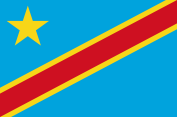 CANEVAS DE RAPPORT DES PROJETS FINANCES PAR L’INITIATIVE POUR LA FORET DE L’AFRIQUE CENTRALE (CAFI) ET FONAREDDRAPPORT DU PROGRAMME D’APPUI A LA MISE EN VALEUR DURABLE DES ZONES DE SAVANES ET DE FORÊTS DEGRADEES (PSFD)Période du 01 janvier 2023 au 31 décembre 2023.Veuillez indiquer si ce rapport a été approuvé par le comité de pilotage du projet :Oui ☐Non ☐Si oui, quand : Click or tap to enter a date.Si non, date anticipée d’examen en comité de pilotage du projet : 19/01/2024.Liste des tableauxTableau 1: Progrès réalisés par le projet	7Tableau 2: Evaluation de la performance du projet sur base des indicateurs	12Tableau 3: Etat d'avancement de mise en œuvre des activités	20Tableau 4: Effets CAFI	27Tableau 5: Indicateurs des projets volet agriculture	28Tableau 6: Matrice des bénéficiaires	30Tableau 7: Contribution du projet à l'atteinte des jalons de la LOI	31Tableau 8: Niveau de décaissement du projet	36Tableau 9: Progrès et décaissements par effets et par produits	39Tableau 10: Suivi des contrats	30Tableau 11: Sous type de contrat	30Tableau 12: révision budgétaire	31Liste des abréviationsDonnées clés du projet Résumé des progrès réalisés par le projet Tableau 1: Progrès réalisés par le projetDéfis de mise en œuvre 3.1 Défis liés au contexte du paysLes activités du programme se sont déroulées dans un contexte politique plus ou moins stable dans la ville de Kinshasa en sus de la tension ressentie durant les joutes électorales. La situation sécuritaire sur la nationale 1 en allant de Kinshasa vers la province du Kwilu a connu un regain d’insécurité pour cause d’un conflit inter ethnique entre les tékes et les Yaka. Il faut aussi signaler le changement ministériel intervenu au sommet du Ministère de l’Agriculture.Dans la province de la Tshopo, l’insécurité pour cause du conflit foncier opposant les Mbole et autres communautés, dont les Topoke, le Kumu et Banyamituku qui se liguent également contre les Mbole jusqu’à 25 Km de la ville de Kisangani surtout dans la commune de Lubunga principal point chaud de la violence a restreint les déplacements des conseillers auprès des producteurs des Alliances Productives. Les inondations de fin d’année ont rendu notamment la visite de l’alliance productive DRC compliquée et ont obligé les équipes de techniciens à se déplacer en pirogue avec leur moto.3.2 Défis inhérents au projetDeux ALEs ont été sélectionnées, le consortium AIPD-CREDD-CAFRIDD pour le Kwilu et le consortium AENA – CWS pour la Tshopo.  Le recrutement de l’ALE de la Tshopo a été retardée d’un mois par rapport à celle du Kwilu. La raison principale fut le refus de la coordination de cette ALE, à accepter que ce soit l’UGP qui choisisse les techniciens et non l’ALE qui impose son personnel. Ces recrutements ont permis de déployer sur le terrain une équipe de 2 coordonnateurs et 8 conseillers formés à la sensibilisation sur les objectifs du programme auprès des opérateurs économiques et des communautés agricoles ; à la diffusion des modalités nécessaires à la constitution du dossier de projets d’alliances productives ou d’innovations ; au géo référencement  et au suivi des parcelles ;  aux techniques et moyens de diffusion des nouvelles pratiques agroforestières par des séances de formation avec les producteurs et à la planification de leurs activités. Le retard dans la sélection de l’ALE de la TSHOPO n’a pas permis de faire une sensibilisation correcte auprès des principaux opérateurs économiques de la province. Le rapportage des activités de cette ALE a souvent connu du retard malgré un calendrier établi pour les documents à rendre mensuellement et trimestriellement.Le retard dans le processus de sélection du cabinet d’audit financier du programme a eu des incidences sur l’opérationnalisation des activités calées sur le calendrier agricole. Notamment la mise en place des deux Comités Consultatif Technique Provincial (CCTP) et de la commission Nationale de Sélection de projet (CNS) à la suite du lancement des deux AMIs. Malgré ce retard, les équipes ont pu bien analyser la constitution de chaque dossier d’alliance productive ou d’innovation, aussi au niveau technique à l’aide de grille d’analyse la faisabilité technique du projet. Le recrutement d’un analyste financier a permis de vérifier la faisabilité économique des projets. Une première classification des projets effectuée par les antennes a permis d’organiser les CCTP. Le défi fut d’obtenir des représentants du CCTP, de participer sans être rémunéré à l’issu des comités et d’attendre que la deuxième tranche du budget soit versée.Le programme a continué les discussions avec les PIREDD intervenant dans les deux provinces du programme afin de développer une entente collaborative et une synergie des interventions. Un protocole de collaboration a été envoyé à la JICA pour les projets PIREDD –Kwilu tandis que le changement récent du responsable du PIREDD Oriental avec le PNUD, n’a pas encore permis de proposer un protocole de collaboration.  Les premiers échanges avec le FIDA pour le projet AVENIR n’ont pas connu de suite. Les échanges vont se poursuivre avec la Banque Mondiale et le FAO pour leurs interventions dans la zone surtout vers le Kwilu.Depuis son démarrage, le programme a connu beaucoup de difficultés dans son fonctionnement et dans le déploiement des activités sur le terrain, à cause de l’ancien coordinateur qui n’a pas su pleinement jouer son rôle et causant ainsi le retard dans l’avancement de certains dossiers du projet. L’arrivée du nouveau coordonnateur n’a pas été facilité par le retard de l’obtention de son habilitation de la part du Ministère des Finances, en février pour la signature des documents et des dépenses. Son arrivée a nécessité une révision de la comptabilité faite par la RAF, pour préparer l’audit et la nécessité de recruter un comptable extérieur, pour mettre à jour le classement des pièces comptables. La démission de la RAF en avril a nécessité le recrutement d’une nouvelle RAF en mai et aussi celui d’un comptable d’une antenne en juin pour mettre à jour la comptabilité du programme. Les enquêtes faites par l’IGF et l’attente de son rapport ont aussi le bon déroulement des activités et de la tenue de la comptabilité.Le projet prévoit de suivre techniquement pendant deux années les plantations de cultures pérennes. Le retard pris dans la mise en place des CCTP et de la CNS pour l’octroi des subventions aux Alliances productives fait qu’il était primordial d’estimer pour la deuxième année, les besoins en matériel végétal pour pourvoir fournir des plants aux futures alliances productives sélectionnées. Une note conceptuelle avec des cahiers des charges, sur les besoins en matériel végétal spécialement pour les cultures pérennes notamment le palmier à huile, le cacaoyer, le caféier, les arbres fruitiers a été rédigée, et a reçu la validation de l’AFD pour procéder à une identification restreinte des fournisseurs. Cette note conceptuelle a été rédigée dans le but d’éviter les passations de marchés qui retarderaient l’achat des semences. Le défi à venir pour 2024, sera d’identifier dès la sélection finale des projets par la CNS, les alliances productives capables de préfinancer les pépinières pour les cultures pérennes notamment les semences de palmier à huile, qui devraient arriver en avril 2024.3.3 CommentairesLa plus grande difficulté que le projet a connue est inhérente àl’obtention des avis de non-objection consécutif à plusieurs niveaux de responsabilités partagées ; d’une part dans la constitution des dossiers à soumettre et d’autre part à des délais relativement longs dans le traitement des demandes. Notamment, le recrutement du cabinet d’audit financier fut assez périlleux à cause de la démarche à suivre, qui nécessitait parfois des compléments d’informations, retardement le démarrage de cet audit. L’absence du rapport d’audit financier, condition suspensive au deuxième versement, a empêché le versement de la deuxième tranche de budget. Cette situation a donc retardé le réapprovisionnement financier du programme, ce qui a retardé  par la suite entrainé des annulations dans l’exécution de certaines activités cruciales, comme la tenue du comité de pilotage durant les périodes recommandées, en particulier la validation du PTBA de 2023 & 2024, le PPM de 2024, le calendrier d’activités pour 2024.  Les annulations répétées de certaines activités ont affaibli les équipes, dans les prises de décision, en raison de l’avance de vision sur le long terme.Evaluation de la performance du projet 4.1 Evaluation de la performance du projet sur base des indicateurs du cadre logique Tableau 2: Evaluation de la performance du projet sur base des indicateurs4.2 Etat d’avancement de mise en œuvre des activités du projet pour la période de rapportageTableau 3: Etat d'avancement de mise en œuvre des activitésRésultats du Projet5.1 Contributions du projet à l’atteinte des indicateurs du cadre de résultats de CAFITableau 4: Effets CAFIAu niveau des impacts, effets et leurs produits, renseigner l’Annexe fournie en Excel (LIEN) en fonction de la nature du projet :Tableau 5: Indicateurs des projets volet agriculture5.1.1 Tous les projets Tableau 6: Matrice des bénéficiaires5.2 Contributions du projet à l’atteinte des jalons de la Lettre d’intentionTableau 7: Contribution du projet à l'atteinte des jalons de la LOICommunication et promotion6.1 Illustration spécifiqueLes Comités Consultatifs techniques Provinciaux (CCTP) se sont tenus fin décembre 2023 après qu’une phase de sensibilisation sur les objectifs du projet, sur la constitution des dossiers d’alliances productives et d’innovations soient effectués par les équipes des antennes et des ALE. Deux AMI ont été publiés afin que les opérateurs économiques, les organisations de producteurs, les instituts de recherche puissent soumettre leurs dossiers de sollicitation de subvention pour les projets d’alliances productives et d’innovations. À la suite de la collecte, de l’analyse des dossiers éligibles que les CCTP se sont tenus dans les deux provinces. Ces CCTP englobaient du personnel du ministère provincial de l’agriculture, de la société civile et des membres du programme.  Ce travail collectif a permis au terme de cinq jours de sélectionner 42 projets d’alliances productives et 11 projets d’innovation, qui seront soumis pour approbation ou non au Comité de Sélection National en janvier 2024.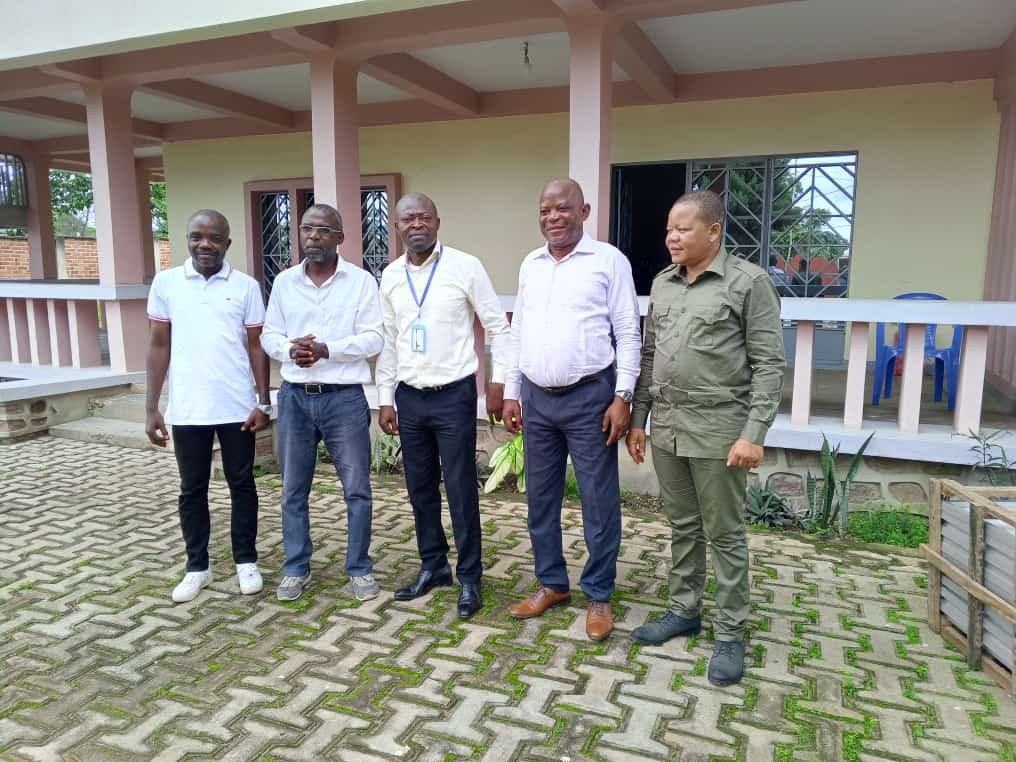 Figure : CCTP Tshopo. 6.2 Stratégie et plan de communicationUn document de stratégie sur l’élaboration d’un Plan de communication avait été rédigé en mars 2022. Un Manuel des politiques de communication et de visibilité pour les actions Extérieures du Programme d’appui à la mise en valeur durable de savanes et forêts dégradées a été rédigé en octobre 2022 décrivant les différents éléments de visibilité qui seront utilisés pour mettre en valeur le programme. Plusieurs de ces éléments comme les banderoles, les fartes, les badges ont été utilisés lors des ateliers de lancement, des filières et du Premier COPIL. Les cibles à atteindre sont diverses en fonction des objectifs des événements réalisés. Les ateliers sur les filières se concentraient sur les opérateurs économiques, les producteurs, les services provinciaux afin de les sensibiliser sur les objectifs du programme.( Communication - Google Drive)Actuellement, le programme sélectionne un cabinet de communication qui l’aidera à mettre en place sa stratégie de communication et d’affiner les outils nécessaires pour une meilleure visibilité du programme. L’organisation des logos sur les documents officiels ont été validés par le CAFI et Fonaredd.Exécution financière7.1 Décaissements Au 31 décembre 2023, le programme compte un montant total des transferts reçus de 6 179 131, 81 $ (Dollars Américains, six millions, cent soixante-dix-neuf mille, cent trente-un, quatre-vingt-un centimes). Il enregistre un montant total de décaissement de 3 863 332,73$ (Dollars Américains, trois millions, huit cent soixante-trois mille, trois cent trente-deux, soixante-treize centimes), soit un taux de décaissement de 63%.Le budget pour l’exercice 2023 prévoit un montant total de 4 289 169,13$ (Dollars Américains, quatre millions, deux cent quatre-vingt-neuf mille, cent soixante-neuf, treize centimes).  Le programme enregistre le montant total de réalisations de 1 766 650,48$ (Dollars Américains, un million, sept cent soixante-six mille, six cent cinquante, quarante-huit centimes) ; soit un taux d’exécution de 41% pour l’exercice 2023.En rapport avec le budget global du Programme qui est de 14 999 378 $ (Dollars Américains, quatorze millions, neuf cent quatre dix-neuf mille, trois cent soixante-dix-huit), pour les deux années de mise en œuvre des activités du programme, les réalisations cumulées s’élèvent à 3 863 332,73$ (Dollars Américains, trois millions, huit cent soixante-trois mille, trois cent trente-deux, soixante-treize centimes) ; soit un taux d’exécution global de 26%.Actuellement, le Programme tient une comptabilité de trésorerie et compte basculer vers une comptabilité d’engagement à partir de l’exercice 2024.Taux de décaissements du projet.Tableau 8: Niveau de décaissement du projetAnnexe 3 - Tableau 8.2 (2024 - Google Drive)Le rapport financier certifié sur base des lignes budgétaires UNSDG est envoyé directement par les services financiers au MPTF via le système UNEX, avec une copie électronique au Secrétariat de CAFI. Commentaire : Au-delà des dépenses AMO et programme, les dépenses d’appui à la gestion du programme (consultance TEREA) s’élèvent à 132 174,64 USDles dépenses de frais de prélèvement AFD s’élèvent à 392 352,16 USDNote importante : le total des montants décaissées par effet et produit (plus couts) de l’onglet 1 doit correspondre au total des montants décaissés par catégorie UNDG transmis par les services financiers au MPTF via le système UNEX. Cout efficacité : Tableau des progrès et décaissements par effets et par produitsTableau 9: Progrès et décaissements par effets et par produitsTaux de décaissement par pilier de la Stratégie Nationale REDD+7.2 ContratsTableau 10: Suivi des contratsTableau 11: Sous type de contrat7.3 Gestion financière, approvisionnement et ressources humaines Cette analyse permet d’apprécier le ratio des coûts des structures et des coûts opérationnels relatif à la période sous examen. Les prévisions établies dans le PTBA de 2023 et validé au COPIL, ont été revues avec un réaménagement du PTBA. Ce budget programme revu est mieux aligné par rapport aux futurs projets d’Alliances productives, au recrutement des ALE et aux autres missions court terme d’appui technique.Une note d’analyse de ce PTBA par comparaison au budget du document de projet, a été envoyée à l’AFD (2024 - Google Drive). Pour le Plan de Passation de marchés (PPM) 2023, aucun marché ne dépasse plus d’un million de dollars. Avec l’arrivée des premiers projets d’alliances productives, il faudra intégrer une ligne pour ce type de marché qui dépassera le million de dollars. Le PPM 2023 a été révisé et renvoyé pour approbation à l’AFD. (2024 - Google Drive)7.4 Mobilisation de ressources Le programme a eu à mobiliser des ressources supplémentaires ou des interventions d’autres partenaires, notamment l’aide d’un comptable pour remettre à niveau la comptabilité depuis la démission de la RAF et un juriste pour faire des propositions de nouveaux contrats de prestations de services pour le personnel du programme. En début d’année, un juriste dans les missions court terme est intervenu pour préparer les contrats de partenariat entre les Alliances productives et le programme PSFD. Il y a eu aussi un AMI pour recruter un consultant analyste financier pour effectuer l’étude des business plan des opérateurs privés qui souhaitent présenter un projet d’Alliances productives et discuter avec les banques pour faciliter l’octroi de crédits bancaires pour ces alliances productives.7.5 AuditsLe programme a été objet de l’audit financier de la part du cabinet KPMG durant le deuxième semestre 2023. Le rapport de cet audit est disponible (Audit - Google Drive) dont des conclusions et recommandations lui ont permis de bénéficier d’un réapprovisionnement de son compte. Le cabinet d’audit travaille avec les parties prenantes au programme (ministère de l’agriculture, AMO et AFD) sur la révision du Manuel de procédures opérationnel du programme.7.6 Révisions budgétaires (2023 - Google Drive)Ce tableau renseigne sur des réaménagements et révision faites sur les différentes rubriques du budget initial du programme. Il indique d’une réduction de 4% des allocations pour des activités et une augmentation substantielle de 37% pour la rubrique « frais généraux de fonctionnement et autres frais directs ».Tableau : révision budgétaireSuivi évaluation et apprentissage du projetLe suivi du programme se réalise sur plusieurs niveaux de la façon suivante :Au niveau des agences locales d’exécution : elles envoient mensuellement leur rapport d’activités à l’antenne et à l’UGP. Puis trimestriellement, un rapport global d’activités incluant un état des dépenses et le niveau d’atteinte des activités planifiés ;Au niveau de l’UGP et l’AFD : l’UGP rapporte trimestriellement auprès de l’AFD sur le niveau d’exécution des activités et un état des dépenses incluant les activités de l’Assistance au maître d’ouvrage ;Des analyses SWOT sont réalisées afin de tirer les leçons opérationnelles dans la mise en œuvre des activités.8.1 Etat d’avancement du plan de suivi du projet8.2 Evaluations8.3 Intégration des leçons apprises- la phase pilote sur la sélection des alliances productives dans les deux provinces a permis de cerner la méthodologie pour sélectionner et gérer la mise en place des projets ; les formations sur les séances de sensibilisation ; les documents nécessaires pour la constitution d’un dossier ; les termes de référence pour les deux AMI, les missions de supervision de terrain pour accorder le versement des subventions. Tout ce travail a été analysé à l’aide d’une analyse SWOT et un rapport rédigé pour corriger les points faibles pendant la phase programme.- le recrutement du cabinet d’audit financier a montré le délai nécessaire pour sélectionner le cabinet et l’importance dans la constitution des dossiers de demande d’avis de non-objection (stabilisation des versions finales des documents) pour ne pas retarder le processus. Ces leçons apprises nous permettront mieux d’appréhender le délai pour recruter le cabinet d’audit technique à mi-parcours.- la préparation des missions de terrain des équipes avec une planification trimestrielle et mensuelle pour mieux appréhender les besoins financiers, mais aussi la préparation des besoins en renforcement de capacités des équipes.8.4 Révisions programmatiques (le cas échéant)Thèmes transversaux9.1 Genre, peuples autochtones et autres groupes vulnérables Dans le cadre de la mise en œuvre du projet « Pour Elles : appui aux femmes entrepreneures », dans sa Composante 1 dédiée au renforcement des capacités, en matière d’approche genre, des acteurs de l’écosystème entrepreneurial public-privé, une session de formation en faveur des agents du Ministère des MPME et de l’ANADEC a été organisée du 22 au 24 novembre 2023 dans la ville de Kikwit, Province de Kwilu.La formation visait à renforcer les capacités des agents et cadres de l’ANADEC sur les questions de genre, de définir les premières barrières à l’entrepreneuriat féminin pour, in fine, préparer le diagnostic genre et organisationnel de l’ANADEC. La mission a aussi permis à l’équipe de communication du projet de réaliser avec le point focal de l’ANADEC dans la ville.Les trois jours de formation avaient réuni 30 participants dont 7 femmes (7 de l’ANADEC, 2 membres de la Mairie, 10 cadres du bureau urbain de MPME, 10 staffs du projet Savane et Foret et 1 membre du Ministère national des MEPME). Les actions, politiques et réformes prévues dans le Plan d’investissement et visant à réduire la déforestation ont un impact particulier sur les femmes.  Suivi des aspects GenreY a-t-il eu des obstacles sur le plan de la préparation et la mise en œuvre de ces activités ? Comment le projet les a-t-il surmontés ?9.2 Respect des standards environnementaux et sociauxEtude d’impact environnemental et socialUne étude d’impact environnemental et social a-t-elle été réalisée au cours de ou avant la période sous-examen ? Oui ☐, indiquer la date :         Non ☐XCette étude sera réalisée en 2024 après avoir recruté un consultant pour mettre en œuvre l’étude d’impact environnemental et social. Des renforcements de capacités des équipes UGP et des antennes sera nécessaire pour mettre en œuvre ce travail.Plan de gestion environnementale et sociale (mettre l’hyper lien)Le projet at/il développé un plan de gestion environnemental et sociale (PGES) : Oui X       Non ☐(E&S - Google Drive)Gestion des plaintes et recoursLes équipes des agences locales d’exécution ont suivi une formation sur les mécanismes de gestion des plaintes lors de leur induction. Il a été prévu dans le cadre du plan de communication de procéder à la conception d’une boîte à image décrivant le processus de dépôt et traitement d’une plainte dans les antennes de chaque province. (E&S - Google Drive)Veuillez fournir un résumé des plaintes déposées pour la période de rapportageVeuillez préciser comment les parties prenantes bénéficiaires ont été activement informées de l’existence et du fonctionnement du mécanisme de plaintes et recoursVeuillez préciser les formations fournies aux staffs, consultants et sous-contractants sur le mécanisme de plaintes utilisé. Garanties de CancúnTel que défini dans le contexte de la CCNUCC et en particulier des décisions de la COP de Cancún sur les sauvegardes, les parties à la COP ayant l’ambition d’accéder aux paiements basés sur les résultats doivent pouvoir démontrer que les garanties de Cancún ajustées au contexte national ont été respectées dans la production des réductions d’émissions concernées. La mise en œuvre du Plan d’Investissement REDD+ concourt à la génération de telles réductions d’émissions. Il est donc nécessaire pour tous les programmes, tant sectoriels qu’intégrés, de s’assurer du respect et de rapporter sur ces normes.  Dans un premier temps ceci facilite la consolidation des informations au niveau de CAFI, et dans un deuxième temps ces informations pourront être utilisées dans le Résumé des Informations sur les Sauvegardes si soumission à la CCNUCC. Veuillez donc rapporter sur les normes environnementale et sociale.Suivi des mesures/principes de sauvegardes de CancúnGestion des risques10.1 Matrice de gestion des risques sur la base de l'analyse effectuéeGestion des risques10.2 Évaluation de la transparence et de l'intégritéPour rappel, tel que décrit dans les accords-cadres entre les organisations de mise en œuvre et le MPTF-O, dans le cas où le service d'enquête d'un organisme de mise en œuvre détermine qu'une allégation relative à la mise en œuvre des activités dont cet organisation de mise en œuvre est responsable est suffisamment crédible pour justifier une enquête, la dite organisation doit en informer rapidement le Conseil d'administration de CAFI et l'Agent administratif du Fonds (MPTF-O), dans la mesure où une telle notification ne compromet pas la conduite de l'enquête, y compris, mais sans s'y limiter, les perspectives de recouvrement des fonds ou la sûreté ou la sécurité des personnes ou des actifs.Récapitulatif des livrables Finances (Finance - Google Drive)- PTBA 2023, 2024- exécution financière format CAFI 2023- UNDG 2023- Plan de Passation de Marchés- PPAB 2023- Audit FinancierSauvegardes (E&S - Google Drive) - PGES 2022 & 2023- Mécanisme de gestion des plaintesProduit 2 (Composante 2 - Google Drive)- Rapport Comité Consultatif Technique Provincial (CCTP) Tshopo & Kwilu- Arrêtés Provinciaux CCTPProduit 4 (Shapefiles - Google Drive)- Shape file de plantations5.  Communication (Communication - Google Drive)- Bulletin- TDR de recrutement expert en communicationTitre du projet :PROGRAMME D’APPUI A LA MISE EN VALEUR DURABLE DES ZONES DE SAVANES ET DE FORÊTS DEGRADEESNuméro de référence MPTF du projet :00120055Organisation de mise en œuvre :Agence Française de Développement (AFD)Rapport soumis par :Nom :Titre :Organisation :Adresse email :Grégoire LEJONCResponsable Equipe projetAgence Française de Développementlejoncg@afd.frContact en cas de besoin de clarification :Nom :Titre :Organisation :Adresse email :Grégoire LEJONCResponsable équipe projet ForêtsAgence Française de développementlejoncg@afd.frAbréviationSignificationACODEDAction Concertée pour le Développement DurableAFDAgence Française de DéveloppementALEAgence Locale d’ExécutionAMARAction Massive RuraleAMIAppel à manifestation d’intérêtAMOAssistance au Maître d’OuvrageANOAvis de Non-ObjectionAPAlliance ProductiveATCTAssistance Technique à Court TermeATPAssistant Technique PrincipalATSEAssistant Technique Suivi et EvaluationBADBanque Africaine de DéveloppementBMBanque MondialeCAFIInitiative pour la Forêt de l’Afrique CentraleCARGConseil agricole rural de gestionCLDComité Local de Développement VillageoisCLIPConsentement libre, informé et préalableCN-REDDCoordination Nationale REDDCOMIFACCommission des Forêts d’Afrique CentraleCONAPACConfédération Nationale des Producteurs Agricoles du CongoCONAREFCommission Nationale de la Réforme FoncièreCOPConférence des PartiesCOPACOConfédération Paysanne du CongoCOPILComité de pilotageDDDDirection du Développement DurableDHRDirection Horticulture et ReboisementDIAFDirection des Inventaires et Aménagement ForestierDNODemande de Non-ObjectionETDEntité Territoriale DécentraliséeETEPÉquipe Technique d’Exécution du ProjetFAOOrganisation des Nations Unies pour l'alimentation et l'agriculture FONADAFond National de Développement AgricoleFONAREDDFond National REDD+FRMiForest Ressource Management IngénierieGTCRGroupe de Travail Climat REDD+ICCNInstitut Congolais de Conservation de la NatureIMFInstitution de MicrofinanceINERAInstitut National pour l'Étude et la Recherche AgronomiqueINPPInstitut National de Préparation ProfessionnelleLOILetter Of Intent/Lettre d’Intention MEDDMinistre de l'Environnement et Développement DurableMGPMécanisme de Gestion des PlaintesMINAGRIMinistère d’AgricultureMINRD Ministère du Développement Rural ONGOrganisation Non GouvernementaleOPOrganisation PaysanneOPAOrganisation de Producteurs Agricoles PAMsPolitiques et mesuresPAPAKINProgramme d’Appui aux Pôles d’Approvisionnement de Kinshasa en Produits Vivriers et MaraichersPGDAProgramme de Gestion Durable de l’Agriculture (FAO) PGDFProgramme de Gestion Durable des Forêts (AFD) PGESPlan de Gestion Environnementale et Sociale PIREDDProgramme Intégré REDD+PLEPartenaire Local d’ExécutionPMEPetite et Moyenne EntreprisePNIAPlan national d’investissement Agricole PNUDProgramme des Nations Unies pour le DéveloppementPSATPlan Simple d’Aménagement du TerritoirePSEPaiement pour Service EnvironnementalPSFDProjet Savane et forêt dégradéePSFDProgramme d’appui à la mise en valeur durable des Savanes et des Forêts Dégradées PSGPlan simple de gestion PTFPartenaires Techniques et Financier PVProcès-VerbalREDDRéduction des émissions issues de la déforestation et de la dégradation des forêtsSENASEMService National des SemencesSIGSystème d’Information GéographiqueSNSAService National de StatistiqueSWOTForce Faiblesse Opportunité et MenaceTdRTermes de référenceTICTechnologie de l’Information et des Communications UC-PIFUnité de Coordination du Programme d'Investissement pour la forêtUGPUnité de Gestion du ProjetZDRZone de Développement RuraleTitre du projetPROGRAMME D'APPUI A LA MISE EN VALEUR DURABLE DES ZONES DE SAVANES ET DE FORETS DEGRADEES, (AMI) n°12 SavanesNuméro de référence MPTF du projet00012955Hyperlien du document de projethttps://www.cafi.org/fr/pays-partenaires/democratic-republic-congo/savannahs-and-degraded-forests#:~:text=Le%20programme%20combine%20diffusion%20des,financiers%20pertinents%2C%20abordables%20et%20durables.Zone(s) d’intervention(s) du projetProvinces de la Tshopo et du KwiluInstitutions ou ministères de tutelleMinistère national de l’AgricultureOrganisations partenaires participantes de niveau 1 Agence Française de développementBudget total du projet (USD)14 999 378 USDDurée totale du projet (mois)60 moisDate d’approbation du projet par le Conseil d’administration de CAFI ou le Comité de pilotage du FONAREDD28 juin 2019Date de réception des premiers fonds du MPTF10 février 2020Date d’approbation du 1er Plan de Travail Budgétisé Annuel par le comité de pilotage du projetJuillet 2022Date de clôture initiale31 décembre 2024Date de clôture révisée le cas échéant31 décembre 2026Dépenses du 01/01 au 31/12/20231 766 650.48 $Dépenses globales cumulatives (USD) au 31/12/20233 863 332,73 $Taux de consommation sur l’ensemble des tranches reçues77 %Date et lien de l’évaluation à mi-parcours le cas échéantPrévision juillet 2024Date et lien de l’évaluation à mi-parcours le cas échéantRASProgrès au cours de 2023Progrès au cours de 2023Résultats obtenus de manière cumulative depuis le début du projetEffet 1 : Les exploitations et PME agricoles ont accès à des itinéraires agroforestiers et agroécologiques innovants qui leur permettent de transformer les paysages de leurs terroirs de savanes et de forêts dégradées.Effet 1 : Les exploitations et PME agricoles ont accès à des itinéraires agroforestiers et agroécologiques innovants qui leur permettent de transformer les paysages de leurs terroirs de savanes et de forêts dégradées.Effet 1 : Les exploitations et PME agricoles ont accès à des itinéraires agroforestiers et agroécologiques innovants qui leur permettent de transformer les paysages de leurs terroirs de savanes et de forêts dégradées.Indicateur effet 1 : 2 formateurs (ALE) formés à l’accompagnement des exploitations et PME agricoles pour développer des pratiques agroécologiques et agroforestières Indicateur effet 1 : 2 formateurs (ALE) formés à l’accompagnement des exploitations et PME agricoles pour développer des pratiques agroécologiques et agroforestières Indicateur effet 1 : 2 formateurs (ALE) formés à l’accompagnement des exploitations et PME agricoles pour développer des pratiques agroécologiques et agroforestières 2 Agences Locales d’Exécution ont été recrutées dans chaque province et ont reçu une induction. 2 Agences Locales d’Exécution ont été recrutées dans chaque province et ont reçu une induction. Sélection des dispositifs de promotion et de soutien des orientations stratégiques du programme (ALE)Effet 2 : L’efficacité des dispositifs de conseil est améliorée et permet aux membres constitutifs des alliances productives, notamment les exploitants agricoles d’améliorer leurs capacités de décision et de gestion et d’entrer ainsi dans un schéma d’agriculture durable.Effet 2 : L’efficacité des dispositifs de conseil est améliorée et permet aux membres constitutifs des alliances productives, notamment les exploitants agricoles d’améliorer leurs capacités de décision et de gestion et d’entrer ainsi dans un schéma d’agriculture durable.Effet 2 : L’efficacité des dispositifs de conseil est améliorée et permet aux membres constitutifs des alliances productives, notamment les exploitants agricoles d’améliorer leurs capacités de décision et de gestion et d’entrer ainsi dans un schéma d’agriculture durable.Indicateur effet 2 : 11 conseillers formés à l’accompagnement des exploitations et PME agricoles pour développer des pratiques agroécologiques et agroforestières Indicateur effet 2 : 11 conseillers formés à l’accompagnement des exploitations et PME agricoles pour développer des pratiques agroécologiques et agroforestières Indicateur effet 2 : 11 conseillers formés à l’accompagnement des exploitations et PME agricoles pour développer des pratiques agroécologiques et agroforestières Deux missions d’assistance technique court terme à travers AgriSud a permis d’identifier les principaux systèmes agroforestiers présents dans les provinces, de définir des nouveaux systèmes agroforestiers, de rédiger des fiches de formations pour chacun de ces systèmes agroforestiers, d’établir un plan annuel des formations, de suivi des parcelles des alliances productives.Deux missions d’assistance technique court terme à travers AgriSud a permis d’identifier les principaux systèmes agroforestiers présents dans les provinces, de définir des nouveaux systèmes agroforestiers, de rédiger des fiches de formations pour chacun de ces systèmes agroforestiers, d’établir un plan annuel des formations, de suivi des parcelles des alliances productives.2 coordonnateurs + 8 conseillers sont recrutés et formés à l’accompagnement des Alliances Productives dans les deux provinces.Une mission d’appui à l’identification des filières porteuses et des filières émergentes avait été réalisée la première année. A la suite de ces missions, ces filières identifiées ont été validées lors d’un atelier de restitution dans chacune des provinces. Ces ateliers avaient regroupé les différents acteurs privés, les groupements de producteurs, les différentes administrations, les institutions de recherche avec à la clé un procès-verbal validant le choix des filières sur lesquelles les Alliances Productives pourront rédiger leurs projets agricoles.Des missions de sensibilisation sur les objectifs du programme ont été organisées dans chaque province à la suite de la publication des AMI pour la sélection des projets d’Alliances productives et innovations.Effet 3 : Les capacités des institutions financières (IMF et banques) sont renforcées et des mécanismes de financement adaptés au contexte des exploitations et PME agricoles sont développés.Effet 3 : Les capacités des institutions financières (IMF et banques) sont renforcées et des mécanismes de financement adaptés au contexte des exploitations et PME agricoles sont développés.Effet 3 : Les capacités des institutions financières (IMF et banques) sont renforcées et des mécanismes de financement adaptés au contexte des exploitations et PME agricoles sont développés.Indicateur effet 3 : 2 institutions de microfinance active dans le financement du secteur agricole dans le Kwilu et la TshopoIndicateur effet 3 : 2 institutions de microfinance active dans le financement du secteur agricole dans le Kwilu et la TshopoIndicateur effet 3 : 2 institutions de microfinance active dans le financement du secteur agricole dans le Kwilu et la TshopoDeux établissements bancaires, la TMB et Equity BCDC ont montré une volonté de développer des produits financiers adaptés au crédit agricole. Les conditions d’obtention de ces crédits restent encore compliquées voire inaccessibles pour les producteurs en raison des taux de crédit élevés et des conditions de garantie. Néanmoins, ces établissements sont intéressés pour participer au programme PSFD, pour faciliter l’octroi de crédits.Un analyste financier a été recruté par le programme afin d’analyser les bilans d’activités des partenaires économiques, les débouchés commerciaux, les différents plans d’affaires des projets soumis pour subvention au programme.Il aura également pour mission d’entreprendre des discussions auprès des banques et IMF sur les modalités des protocoles de collaboration avec ces dernières. Deux établissements bancaires, la TMB et Equity BCDC ont montré une volonté de développer des produits financiers adaptés au crédit agricole. Les conditions d’obtention de ces crédits restent encore compliquées voire inaccessibles pour les producteurs en raison des taux de crédit élevés et des conditions de garantie. Néanmoins, ces établissements sont intéressés pour participer au programme PSFD, pour faciliter l’octroi de crédits.Un analyste financier a été recruté par le programme afin d’analyser les bilans d’activités des partenaires économiques, les débouchés commerciaux, les différents plans d’affaires des projets soumis pour subvention au programme.Il aura également pour mission d’entreprendre des discussions auprès des banques et IMF sur les modalités des protocoles de collaboration avec ces dernières. Des protocoles d’accord devront être signés entre ces établissements afin de déterminer leur rôle dans la sélection des projets agricoles des Alliances productives, leur financement pour participer au suivi de l’attribution des crédits mais aussi à leurs remboursements.Pour la phase pilote, une alliance productive a sollicité de l’aide pour l’octroi d’un crédit auprès de la banque Equity. Cette demande de crédit n’a pas abouti. Le recrutement d’un analyste financier pour analyser les différents plans d’affaires proposés par les différents projets d’alliances productives à la suite de l’AMI, en vue d’aider les alliances productives notamment les producteurs qui souhaiteraient bénéficier d’un crédit. Cet analyste relancera les discussions avec les deux banques pour l’octroi de crédits adaptés aux conditions socioéconomiques des producteurs.Effet 4 : Les bénéficiaires du projet dans le Kwilu et la Tshopo sont en mesure de soumettre des projets et sollicitent des Institutions de Microfinance pour les mettre en œuvre.Effet 4 : Les bénéficiaires du projet dans le Kwilu et la Tshopo sont en mesure de soumettre des projets et sollicitent des Institutions de Microfinance pour les mettre en œuvre.Effet 4 : Les bénéficiaires du projet dans le Kwilu et la Tshopo sont en mesure de soumettre des projets et sollicitent des Institutions de Microfinance pour les mettre en œuvre.Indicateur effet 4 : 60 projets d’alliances productives ayant soumis et/ou proposé un projet Indicateur effet 4 : 60 projets d’alliances productives ayant soumis et/ou proposé un projet Indicateur effet 4 : 60 projets d’alliances productives ayant soumis et/ou proposé un projet Le programme a reçu 83 projets d’alliances productives pour les deux provinces à l’issu de la publication de l’AMI pour la sélection des projets d’Alliances productives. L’objectif de 60 projets d’alliances productives est largement dépassé.Un manuel de procédures pour la mise en place des comités d’octrois de subvention a été rédigé et validé par l’AFD.  ce manuel institue la mise d’un Comité Consultatif technique Provincial (CCTP) pour une première sélection des projets au niveau provincial. Puis un Comité National de Sélection validera les projets retenus avec une calibration des demandes de surfaces et de subventions sollicités. Deux arrêtés des ministres provinciaux de l’agriculture ont institué le comité consultatif technique provincial (CCTP) dans leur province respective. Un arrêté du ministre national à l’Agriculture a  fixé les modalités et les objectifs de la commission nationale de sélection des projets qui se réunira pour analyser les conclusions des 2 CCTP et retenir pour subventions les projets bancables.Le programme a reçu 83 projets d’alliances productives pour les deux provinces à l’issu de la publication de l’AMI pour la sélection des projets d’Alliances productives. L’objectif de 60 projets d’alliances productives est largement dépassé.Un manuel de procédures pour la mise en place des comités d’octrois de subvention a été rédigé et validé par l’AFD.  ce manuel institue la mise d’un Comité Consultatif technique Provincial (CCTP) pour une première sélection des projets au niveau provincial. Puis un Comité National de Sélection validera les projets retenus avec une calibration des demandes de surfaces et de subventions sollicités. Deux arrêtés des ministres provinciaux de l’agriculture ont institué le comité consultatif technique provincial (CCTP) dans leur province respective. Un arrêté du ministre national à l’Agriculture a  fixé les modalités et les objectifs de la commission nationale de sélection des projets qui se réunira pour analyser les conclusions des 2 CCTP et retenir pour subventions les projets bancables.Une phase pilote a été initié par le programme afin de tester les nouvelles approches identifiées par le programme. Des 4 projets identifiés, 3 projets ont reçus le financement du programme pour un total de 584 000$ reparti comme suit : 225 000$ pour COCUCT, 284 000$ pour HPEK et 75 000$ pour DRC.En plus des 4 AP ayant soumis leurs projets de la phase pilote, 83 candidatures ont été réceptionnées lors de la publication de faisant un total de 87 projets réceptionnés au-delà des indicateurs initiaux.  A l’issue de la première lecture des projets, 45 projets étaient éligibles pour participer à la phase sélective du CCTP.La superficie des projets éligibles est de 18 209 ha pour une sollicitation en subvention de 13 145 379 $ largement supérieur à l’enveloppe disponible de 5 040 000 $.Un manuel de gestion de subvention révisé est disponibleEffet 5 : Les bénéficiaires du projet dans le Kwilu et la Tshopo bénéficient d’une offre de financement adaptée à leurs réalités (subvention adossée à du crédit, subvention), permettant de garantir leurs premières productions.Effet 5 : Les bénéficiaires du projet dans le Kwilu et la Tshopo bénéficient d’une offre de financement adaptée à leurs réalités (subvention adossée à du crédit, subvention), permettant de garantir leurs premières productions.Indicateur effet 5 : Nombre d'utilisateurs des produits financiers intégrés dans une démarche de la valorisation des zones de savane et forêt dégradées Indicateur effet 5 : Nombre d'utilisateurs des produits financiers intégrés dans une démarche de la valorisation des zones de savane et forêt dégradées Financement de 3 projets d’alliances productives au cours de la phase pilote pour 780ha.Pour la province du Kwilu : La société HPEK, une société privée d’agrobusiness dont la volonté est de relancer les filières palmier à huile et cacaoyer. Elle s’attèle à mettre sur plantation 300 ha dont 100 ha de cacao et 200 ha de palmier à huile dans le Kwilu pour une subvention de 225 000$. Un total de 44 bénéficiaires directs recensés pour la mise en place de ce projetPour la province de la Tshopo : L’Alliance productive COCUCT dans la Tshopo a pour objectif de permettre à 240 producteurs de mettre en valeur 300 ha de forêts dégradées en plantations de cacaoyers, palmier à huile et caféiers pour un total de subvention de co-financement de 284 994$.L’Alliance Productive DRC vers Imbolo dans le territoire d’Isangi a reçu une subvention de 75 000$ pour l’acquisition gratuite de plantules de palmier à huile de 100 ha.290 bénéficiaires directs recensés pour l’ensemble de deux Alliances productives de la TshopoLa mission d’appui à l’établissement des business modèles inclusifs en début d’année, a permis de mettre en évidence, la difficulté à développer le montage des projets des Alliances Productives initialement prévu avec 50 % de crédit bancaire, en raison des taux de crédits élevés et des conditions de garanties drastiques. Une note conceptuelle a été rédigée en proposant de subventionner plusieurs types de systèmes agroforestiers à raison de 40 % à 60 % des coûts d’installation à l’hectare et de faciliter l’accès au crédit bancaire, pour les bénéficiaires qui ne disposeraient pas suffisamment de fonds personnels. Cette note conceptuelle a été explicitée lors d’une réunion avec l’AFD, le FONAREDD et le CAFI. Cette note a été validée par le CTR révisant les objectifs initiaux prévus de 12 000 hectares de systèmes agroforestiers, à la baisse à 7 476 hectares et de 7000 bénéficiaires à 4 378 bénéficiaires directs.Trois projets d’alliances productives ont été sélectionnés pour environ 780 ha de cultures agroforestières. La plupart de ces projets a opté pour la catégorie 2 d’octroi de subvention, ce qui correspond à une subvention de 750 $ par hectareDes missions de géoréférencement et supervision de suivi des parcelles, de comptage des plantules disponibles dans les pépinières ont permis d’avoir une première estimation de la superficie plantée, pour pouvoir verser la première tranche du montant de la subvention. Un contrat de partenariat entre le programme et l’alliance productive a été rédigé et soumis à la signature des porteurs de projets.Effet 6 : Des initiatives de recherche action développement ont permis d’élargir le champ des solutions économiquement et socialement viables pour aider à la (re)mise en valeur des savanes et forêts dégradées.Effet 6 : Des initiatives de recherche action développement ont permis d’élargir le champ des solutions économiquement et socialement viables pour aider à la (re)mise en valeur des savanes et forêts dégradées.Indicateur effet 6 : 10 projets d’innovation ayant bénéficié de subvention Indicateur effet 6 : 10 projets d’innovation ayant bénéficié de subvention Un avis de manifestation d’intérêt a été lancé pour sélectionner les projets d’innovation dans les deux provinces.35 projets ont été réceptionnés dans l’ensemble des provinces et analysés au niveau des CCTP de chaque province. A l’issu duquel 11 projets ont été présélectionnés et sont soumis pour validation au niveau de la commission nationale de sélection des projets.Aucune phase pilote n’a été effectuée pour tester les projets d’innovation contrairement à ce qui a été fait pour les projets d’Alliances Productives. A l’issu du CCTP, il en ressort que 11 projets sélectionnés pour un appui en subvention de 795 176 $ sur une enveloppe disponible de 800 000$.Effet 7 : Les actions et mécanismes mis en œuvre par le programme notamment dans les provinces du Kwilu et de la Tshopo sont transposables aux autres provinces en raison des résultats obtenus.Effet 7 : Les actions et mécanismes mis en œuvre par le programme notamment dans les provinces du Kwilu et de la Tshopo sont transposables aux autres provinces en raison des résultats obtenus.Indicateur effet 7 : Etude de pérennisation des acquis des produits financiers et dispositif d’accompagnement mis en place et pour leurs développements hors Kwilu et Tshopo Indicateur effet 7 : Etude de pérennisation des acquis des produits financiers et dispositif d’accompagnement mis en place et pour leurs développements hors Kwilu et Tshopo Le programme sur la réponse favorable du CAFI quant à la manifestation d’intérêt soumise par l’AFD sur la deuxième lettre d’intention, pour un « top-up » du PSFD.Possibilité d’un financement de 30 millions pour la deuxième phase du programme avec l’extension à deux provinces et réajustement du budget de la composante 2 pour atteindre la cible initiale de 12000 ha.L’Agence française de développement a répondu à l’AMI soumis par le CAFI sur la deuxième lettre d’intention pour l’extension du programme.Une première discussion doit avoir lieu avec le CAFI pour valider l’enveloppe de 8 millions de USD de réajustement du budget de la composante 2 pour atteindre la cible initiale du Prodoc qui est de 12 000 hectares. Une mission de faisabilité devrait avoir lieu en 2025 pour étudier la possibilité d’un financement de 22 millions pour la deuxième phase du programme avec l’extension à deux nouvelles provinces. L’équipe du PSFD sera associée à cette mission identifier les provinces qui répondent à la problématique de déforestation mais aussi de développement économique.Effet 8 : Suivre l’évolution du couvert forestier sur les zones pilotes et s’assurer du maintien des paysages forestiers Effet 8 : Suivre l’évolution du couvert forestier sur les zones pilotes et s’assurer du maintien des paysages forestiers Indicateur effet 8 : Hectares géoréférencés de [nouvelles] cultures en agroforesterie et cultures pérennes en savane et en forêtIndicateur effet 8 : Hectares géoréférencés de [nouvelles] cultures en agroforesterie et cultures pérennes en savane et en forêtNombre d’ha plantés par province : 541 hectares plantés en tout en 2023 :Province de la Tshopo : deux alliances productives72.8 ha de palmier à huile, 288 ha de cacaoyers et 4.5 caféiers plantés par des membres de l’AP COCUCT soit un total de 364.5 ha sur un projet de 380 ha, soit un taux de réalisation de 96 %Alliance DRC : 73 ha de palmier plantés sur 100 ha prévus. Les 27 ha manquants seront plantés lors de la prochaine saison.Province du Kwilu : une alliance productive HPEK (380 ha prévus)Total : 280,61ha, Palmier : 221,1ha, Cacaoyer : 59,51 haSuperficie géo référencée718.5 ha géo référencés sur 7476 ha de mise en valeur des terres dégradées de forêt et de savane sur l’ensemble de la zone d’intervention dont :364.5 ha de cultures agro-forestières + 73 ha de cultures pérennes dans la province Tshopo281 ha en zones de savane dans la province Kwilu.Le Programme a prévu la mise en place d’un système de suivi-évaluation conforme à la matrice de suivi des indicateurs du CAFI et suivi du couvert forestier dans les zones d’emprise du programme. Il s’agit, par traitement d’image satellitaire, de suivre le couvert végétal des parcelles agroforestières pendant toute la durée du projet et de documenter, le cas échéant, tout effet rebond afin de l’atténuer.Les données collectées permettent de comparer les indicateurs avant et après la mise en œuvre du programme et/ou avec une zone géographique présentant des caractéristiques comparables (conditions géophysiques, filières, infrastructures) mais ne bénéficiant pas du programme. L’analyse de ces indicateurs in fine permettra d’identifier les impacts du programme et donc de définir les facteurs de réussite dans le cadre d’un transfert du mécanisme à l’ensemble des provinces de la RDC.Une Base de Données SIG du programme a été établie en intégrant différentes données cartographiques.Un rapport sur l’étude de l’évolution du couvert végétale de deux provinces du programme a été rédigé en annexe. Il avait pour objectif d’établir la situation de référence de la déforestation et de la dégradation des forêts et des savanes afin de guider et de suivre avec précision les impacts des interventions dans la zone du programme.Effet 9 : La contribution du Programme aux jalons de la Lettre d’Intention est dûment renseignée, via un plan de suivi-évaluation conforme au cadre de travail du CAFIEffet 9 : La contribution du Programme aux jalons de la Lettre d’Intention est dûment renseignée, via un plan de suivi-évaluation conforme au cadre de travail du CAFIIndicateur effet 9 : La matrice de suivi des jalons du CAFI est dûment renseignée Indicateur effet 9 : La matrice de suivi des jalons du CAFI est dûment renseignée Rapport annuel de suivi-évaluation du programme La matrice de suivi des jalons du CAFI est dûment renseignée La matrice de gestion des risques liés aux jalons 2018 et 2020 de la lettre d’intention est dûment renseignée.ProduitsIndicateursLigne de base Cible visée pour la période de rapportageValeur atteinte pour la période de rapportageValeur 2021Valeur 2022Valeur 2023Valeur actuelle (en cumulatif)Cible finale dans le prodocCible finale révisée le cas échéantHyperlien et numéro de la décision d’approbation de la révision de la cible le cas échéantCommentairesProduit 1.1. Les exploitations et PME agricoles ont accès à des itinéraires agroforestiers et agroécologiques innovants qui leur permettent de transformer les paysages de leurs terroirs de savanes et de forêts dégradéesNombre de producteurs adoptant des pratiques agro écologique et agroforestières01735290002902907 0004 372Rapports d’activités, Données du tableau de bord de suivi des filièresProduit 1.1. Les exploitations et PME agricoles ont accès à des itinéraires agroforestiers et agroécologiques innovants qui leur permettent de transformer les paysages de leurs terroirs de savanes et de forêts dégradéesNombre de formateurs (ALE) formés à l’accompagnement des exploitations et PME agricoles pour développer des pratiques agroécologiques et agroforestières 0101000101011RASContrats ALE Produit 1.1. Les exploitations et PME agricoles ont accès à des itinéraires agroforestiers et agroécologiques innovants qui leur permettent de transformer les paysages de leurs terroirs de savanes et de forêts dégradéesNombre de conseillers formés à l’accompagnement des exploitations et PME agricoles pour développer des pratiques agroécologiques et agroforestières 013800000138RASSubvention alliances productives, contrat de prestations de services, Tdr descriptif de poste. Rapport d’activités des conseillersProduit 1.1. Les exploitations et PME agricoles ont accès à des itinéraires agroforestiers et agroécologiques innovants qui leur permettent de transformer les paysages de leurs terroirs de savanes et de forêts dégradéesNombres de fiches technico-économiques établies 01500001515RASRapport des ALE, études socioéconomiques, analyse des systèmes de production Produit 1.1. Les exploitations et PME agricoles ont accès à des itinéraires agroforestiers et agroécologiques innovants qui leur permettent de transformer les paysages de leurs terroirs de savanes et de forêts dégradéesTableau de bord de suivi des filières et indicateurs de suivi01000001RASTableau de bord Produit 1.2. L’efficacité des dispositifs de conseil est améliorée et permet aux membres constitutifs des alliances productives, notamment les exploitants agricoles d’améliorer leurs capacités de décision et de gestion et d’entrer ainsi dans un schéma d’agriculture durable.Nombre d’exploitations et PME agricoles ayant accès à des services de conseil de proximité.01735290002902907 000Rapports de suivi des parcelles. géoréférencementProduit 1.2. L’efficacité des dispositifs de conseil est améliorée et permet aux membres constitutifs des alliances productives, notamment les exploitants agricoles d’améliorer leurs capacités de décision et de gestion et d’entrer ainsi dans un schéma d’agriculture durable.Nombre d’acteurs économiques des filières ayant amélioré leurs pratiques de gestion (disponibilité d’un plan d’affaires et de données comptables0143021346Données de suivi du conseil aux OPA et aux autres opérateurs Produit 1.2. L’efficacité des dispositifs de conseil est améliorée et permet aux membres constitutifs des alliances productives, notamment les exploitants agricoles d’améliorer leurs capacités de décision et de gestion et d’entrer ainsi dans un schéma d’agriculture durable.Nombre d’alliances productives mise en œuvre dans le cadre de PIREDD intégré hors Kwilu et Tshopo.00000002Rapport d’octroi des subventions Produit 1.2. L’efficacité des dispositifs de conseil est améliorée et permet aux membres constitutifs des alliances productives, notamment les exploitants agricoles d’améliorer leurs capacités de décision et de gestion et d’entrer ainsi dans un schéma d’agriculture durable.Nombre d’alliances productives mise en œuvre dans le cadre des ZDR et de Plan d’occupation des terres établis 01101014RASRapport d’octroi des subventions. Délimitation des terroirs Produit 1.3. Les capacités des institutions financières (IMF et banques) sont renforcées et des mécanismes de financement adaptés au contexte des exploitations et PME agricoles sont développés.Nombre d’employés des IMF et des banques ayant bénéficié de formations.0200000040Rapports de formation + Contrats de partenariatProduit 1.3. Les capacités des institutions financières (IMF et banques) sont renforcées et des mécanismes de financement adaptés au contexte des exploitations et PME agricoles sont développés.Nombre d'utilisateurs des produits financiers intégrés dans une démarche de la valorisation des zones de savane et forêt dégradées00000007 0001 500Rapports IMF/COOPEC, rapport de suivi Produit 2.1. Les bénéficiaires du projet dans le Kwilu et la Tshopo sont en mesure de soumettre des projets et sollicitent des Institutions de Microfinance pour les mettre en œuvreNombre d'alliances productives ayant soumis et/ou proposé un projet0608704838760RASRapport CCTP et CNS. AMI 007Produit 2.1. Les bénéficiaires du projet dans le Kwilu et la Tshopo sont en mesure de soumettre des projets et sollicitent des Institutions de Microfinance pour les mettre en œuvreNombre d'alliances productives ayant bénéficié de subvention0323003332RASRapport Comité National de Sélection. Contrat  de partenariat, Versement directProduit 2.2 : Les bénéficiaires du projet dans le Kwilu et la Tshopo bénéficient d’une offre de financement adaptée à leurs réalités (subvention adossée à du crédit, subvention), permettant de garantir leurs premières productions.Nombre d'utilisateurs des produits financiers intégrés dans une démarche de la valorisation des zones de savane et forêt dégradées.00000007 0001 500Le rapport IMF/COOPEC, rapport de suivi Produit 2.2 : Les bénéficiaires du projet dans le Kwilu et la Tshopo bénéficient d’une offre de financement adaptée à leurs réalités (subvention adossée à du crédit, subvention), permettant de garantir leurs premières productions.Nombre d'alliances productives ayant bénéficié de subvention 0323003332Rapport CNSProduit 2.3. Des initiatives de recherche action développement ont permis d’élargir le champ des solutions économiquement et socialement viables pour aider à la (re)mise en valeur des savanes et forêts dégradéesNombre de projets d’innovation ayant bénéficié de subvention 0100000010RASRapport CNSProduit 2.3. Des initiatives de recherche action développement ont permis d’élargir le champ des solutions économiquement et socialement viables pour aider à la (re)mise en valeur des savanes et forêts dégradéesMontant de subvention au titre de l’appui aux projets d’innovation 0800 000$0 $0 $0 $0 $0 $800 k$RASRapport CNSProduit 3.1. : Les actions et mécanismes mis en œuvre par le programme notamment dans les provinces du Kwilu et de la Tshopo sont transposables aux autres provinces en raison des résultats obtenusNombre d’OPA et autres acteurs économiques des filières utilisant les services du centre de ressource 0303000030Rapport de suivi Produit 3.1. : Les actions et mécanismes mis en œuvre par le programme notamment dans les provinces du Kwilu et de la Tshopo sont transposables aux autres provinces en raison des résultats obtenusEtablissement de rapport semestriel de suivi de l’évolution des pratiques agricoles et de gestion des espaces08000008Rapport de suivi Produit 3.1. : Les actions et mécanismes mis en œuvre par le programme notamment dans les provinces du Kwilu et de la Tshopo sont transposables aux autres provinces en raison des résultats obtenusMini observatoire des filières 0100001Observatoire des filièresProduit 4.1. : Dans les zones d’emprise du projet, on ne constate aucune avancée du front de déforestation, les paysages forestiers ne sont pas menacés par le regain d’activités agricoles. Dans les savanes du Kwilu, on peut noter un accroissement du couvert dû aux plantations agroforestièresHectares géoréférencés de [nouvelles] cultures en agroforesterie grâce au programme 0480437004374377 000 2 990Suivi des activités : réduction de l’exploitation des jachères, réalisation de plantation Produit 4.1. : Dans les zones d’emprise du projet, on ne constate aucune avancée du front de déforestation, les paysages forestiers ne sont pas menacés par le regain d’activités agricoles. Dans les savanes du Kwilu, on peut noter un accroissement du couvert dû aux plantations agroforestièresHectares géoréférencés de [nouvelles] cultures pérennes en savanes grâce au programme 0300281002812815 0004 486Suivi des activités : réduction de l’exploitation des jachères, réalisation de plantation Produit 4.2. La contribution du Programme aux jalons de la Lettre d’Intention est dûment renseignée, via un plan de suivi-évaluation conforme au cadre de travail du CAFI La matrice de suivi des jalons du CAFI est dûment renseignée 022122510RASRapport annuel de suivi-évaluation du programme Produit 4.2. La contribution du Programme aux jalons de la Lettre d’Intention est dûment renseignée, via un plan de suivi-évaluation conforme au cadre de travail du CAFI La matrice de gestion des risques liés aux jalons 2018 et 2020 de la lettre d’intention est dûment renseignée Rapport annuel de suivi-évaluation du programme DiversRecrutement comptable de l’UGP110011101 comptable recruté et remplacement de la RAFDiversRemplacement de la RAF1100111RAS1 comptable recruté et remplacement de la RAFDiversRecrutement d’un cabinet d’audit financier01100111RASRapport d’auditDiversRecrutement des deux ALE02202022RASContrat de prestations de servicesDiversRecrutement d’un analyste financier01100110RASContrat de prestations de servicesDiversOrganisation du COPIL020010110RASDifficultés financières Activité prévue dans le PTBA de l’année en coursProduit (ex. 1.1)Cible prévue dans le PTBAChronologie prévue pour cette activitéValeur atteinteStatut à la fin de la période de rapportageProgrès et/ou défis attendus au cours de l’année suivanteEffet 1 :  Mise en place d'un dispositif de conseil technique et économique aux exploitations agricoles et aux PME agricoles Activité 1.1.1 Sélection des dispositifs de promotion et de soutien des orientations stratégiques du programme (ALE)Produit 1.1.Actualisation de la cartographie des exploitants et PME agricoles et leur filièresListe des exploitants et PME agricoles, des OPA et AP par province est disponibleCartographie des exploitants et PME agricoles, des OPA est disponible. Sélection des OPA durant la CNS et financement. Séance de sensibilisation des OPA sur les objectifs du projetEffet 1 :  Mise en place d'un dispositif de conseil technique et économique aux exploitations agricoles et aux PME agricoles Activité 1.1.1 Sélection des dispositifs de promotion et de soutien des orientations stratégiques du programme (ALE)Produit 1.1.Analyser les données recueillies lors de la mission Court terme « analyse des filières » « établissement de modèles business »Du Click or tap to enter a date. au Click or tap to enter a date.Appui à l’analyse des filières. Validation de la méthodologie du montage des projets APConseils auprès des AP de la phase programme sur le choix des filières porteuses et montage financier de leur projet à soumettre. Conseil sur l’octroi de crédits.Sélection des projets selon les critères de sélection de choix des filières lors de l’évaluation au niveau des CCTP. Analyse financière et technique des projets. Effet 1 :  Mise en place d'un dispositif de conseil technique et économique aux exploitations agricoles et aux PME agricoles Activité 1.1.1 Sélection des dispositifs de promotion et de soutien des orientations stratégiques du programme (ALE)Produit 1.1.Soutien et orientation stratégique auprès des candidats à la subvention.Du Click or tap to enter a date. au Click or tap to enter a date.Orientation des filières agricoles porteuses auprès des AP lors de la soumission des projets.Les filières agricoles porteuses ont été prise en compte dans la rédaction de projet d’Alliance Productive lors de la phase programmeSoutien technique pour la compréhension, la rédaction et la constitution des documents pour la constitution du dossier de candidature.Effet 1 :  Mise en place d'un dispositif de conseil technique et économique aux exploitations agricoles et aux PME agricoles Activité 1.1.1 Sélection des dispositifs de promotion et de soutien des orientations stratégiques du programme (ALE)Produit 1.1.Finaliser la contractualisation des ALE et début de leurs activitésDu Click or tap to enter a date. au Click or tap to enter a date.Les 2 ALE sont fonctionnelles et activesLes 2 ALE, ont signés leurs contrats et sont fonctionnelles depuis le mois de février pour celle du Kwilu et en mars pour celle de la TshopoEvaluation de la performance annuelle pour renouvellement de contrat. Renforcement des besoins en connaissances agronomiques, en méthode de formation, en suivi des parcelles, dans la collecte des données.Effet 1 :  Mise en place d'un dispositif de conseil technique et économique aux exploitations agricoles et aux PME agricoles Activité 1.1.1 Sélection des dispositifs de promotion et de soutien des orientations stratégiques du programme (ALE)Produit 1.1.Rédaction des TdR, recrutement ATCT pour enquêtes et études spécifiques, préparation des questionnaires avec l'ATCT, sélection des groupes d'intérêtDu Click or tap to enter a date. au Click or tap to enter a date.L’étude socioéconomique pour les groupes d'intérêt n’a pas été faiteDonnées sur études socioéconomiques ne sont pas fournies par faute d’absence des protocoles d’accord établi avec les PIREDD.Signature des protocoles d’accord avec les PIREDD pour accéder aux données disponibles dans chacune des zones. Possibilité de stages étudiants pour réaliser les enquêtes socioéconomiques, identifier les différents systèmes de production, dresser une typologie des producteurs et des revenus.Activité 1.1.2 : Capitalisation des pratiques agroécologiques et agroforestières en RDC et dans des contextes agro socioéconomiquesProduit 1.1Etude sur la capitalisation des pratiques agroforestièresDu Click or tap to enter a date. au Click or tap to enter a date.Mission ATCT effectuées. Les guides et notes techniques sur les pratiques agroforestières sont disponibles et mise en application.Identification des principaux systèmes agroforestiers existants. Les fiches techniques sur les pratiques agroforestières dans chacune des provinces sont disponibles et appropriation par les conseillers Amélioration des fiches POMIdentifier les besoins de formation des producteurs et des OPA.Identifier nouvelles filières ou nouveaux débouchés agricolesActivité 1.1.2 : Capitalisation des pratiques agroécologiques et agroforestières en RDC et dans des contextes agro socioéconomiquesProduit 1.1Lister les cultures agricoles pratiquées, recenser leur fiche des itinéraires techniques agricoles existantesDu Click or tap to enter a date. au Click or tap to enter a date.Analyse des fiches des itinéraires techniques présentes dans les UGP/ALE
Synthèse des expériences conduites avec les intervenantsFiches techniques collectées par l’équipe UGP. Validation d’itinéraires techniques retenus pour la province de la Tshopo et du Kwilu. Actualisation des fichesActivité 1.1.2 : Capitalisation des pratiques agroécologiques et agroforestières en RDC et dans des contextes agro socioéconomiquesProduit 1.1Contracter un sous-traitant pour recueillir les données évolutives des plantations agroforestièresDu Click or tap to enter a date. au Click or tap to enter a date.Mise en place de l'Observatoire pour l'analyse des pratiques agricoles (voir FAO)Pas encore mis en place. Aménagement budgétaire à faire, ligne budgétaire non prévue dans le programme. Activité 1.13 : Valorisation et actualisation des fiches techniques portant sur les itinéraires techniques et établissement de référentiels technico économiquesProduit 1.1Mise en place du référentiel de formation agroécologique- détermination des systèmes de cultures identifiés avec leur calendrier agricole dans chaque province. Sélection de trois systèmes agroforestiers présents ou à développer dans chaque province.La mission « Référentiels de formation agroécologie » effectuée par AGRISUD, s’est déroulée en février dans la province du Kwilu et en mars dans la province de la TshopoFinaliser la caractérisation des exploitations agricoles dans chaque province où les projets d’alliances productives sont établis. Définir les systèmes de production avec des analyses socioéconomiques pour définir les revenus et les possibilités d’investissementActivité 1.13 : Valorisation et actualisation des fiches techniques portant sur les itinéraires techniques et établissement de référentiels technico économiquesProduit 1.1Identification des expériences faites par les ALE et de la capacité des conseillers à mettre à disposition du programmeEvaluation des capacités de formation des structures de conseil aux exploitationsIdentification des expériences faites par les ALE et de la capacité des conseillers à mettre à disposition du programmeRenforcement des capacités techniquesActivité 1.1.4 : Etablissement d'un tableau de bord de suivi des principales filières commerciales dans le Kwilu et TshopoProduit 1.1Rédaction de TDR pour la mission ATCTMission appui informatique et montage des tableaux de bord de suivi des filières commerciales sélectionnées TDR rédigé pour la mission de l’ATCTRéalisation de la missionActivité 1.1.5 : Introduction et diffusion de techniques agroforestières et agroécologiquesProduit 1.1Consultation des documents didactiques disponibles sur chaque zone agroécologiqueRéunion de sensibilisation des producteurs des CLD, CARG, OPA sur les objectifs du projet 
Recensement formateurs dans les ALE pour diffuser ces pratiques agricoles
Explication du montage des Alliances ProductivesRédaction des notes techniques en rapport à chaque zone agroécologiquesFaire un bilan des besoins des producteurs en termes de formation agricoleEffet 2 : Renforcement des capacités de services de conseil auprès des agriculteurs activité 1.2.1Inventaire et cartographie des opérateurs privés formels dans le secteur agricoleProduit 1.2Identifier et cartographier les filières et les acteursRecensement des opérateurs privés des filières identifiéesLes ALE ont effectuées des séances de sensibilisation sur les objectifs du programme et sur les conditions pour déposer un projet AP.Identifier les nouveaux opérateurs économiques dans la zone d’action du programme.Activité 1.2.2 Renforcement des capacités de services des OPA au sein des filières commercialesProduit 1.2Lancer les AMI pour le recrutement des projets des AP et des projets d’innovation. Les AMI de sélection des projets des AP et des projets d’innovation ont été publiés et clôturésNombreux projets des AP et des projets d’innovations sont disponibles dans les antennes pour analyse par le Comité Consultatif Technique Provincial (CCTP)Mise en place du CNS pour la sélection finale des projets. Mission ATCT sur le renforcement de capacités des OPA.Mise en place d’arrangements institutionnels autour de filière et de niche d’activitésProduit 1.2Rédaction sur le manuel de subvention des projets des AP et des projets d’innovationsEtablissement de modèle de contrat de partenariat entre le PSFD et les AP.Etablissement de modèle de contrat de collaboration entre l’opérateur économique et les unions de producteurs.Rédaction du manuel de subvention des projets des AP et des projets d’innovation.Modèle de contrat de partenariat entre le PSFD et les AP est disponible.Effet 3 : Arrangements institutionnels pour renforcer la qualité et la visibilité de l'offre de services aux exploitations et PME agricoles Activité 1.3.1 Mise en place d'arrangements institutionnels autour de filière et de niche d'activitésProduit 1.3 Identification des filières porteuses pour développer des activités rémunératricesEtude des filières dans la province de la Tshopo déjà réalisée. Activité non réalisée sur les arrangements institutionnelsFaire le recensement des opérateurs économiques intéressés par développer ces filièresActivité 1.3.2 Arrangements institutionnels destinés à développer des services à la périphérie des concessions forestièresProduit 1.3Etablissement de Plan de Gestion des terres avec les CLD (après identification de projets innovants dans les limites des ZDR)Etablissement de Plan de Gestion des terres avec les CLD (après identification de projets innovants dans les limites des ZDR)Activité non réaliséeMise en place de la mission ATCTActivité 1.3.3 & 1.3.4 Établissement de collaboration avec les PIREDD du Kwilu et de la TshopoEtablissement de collaboration avec les autres PIREDDProduit 1.3Discussion entre PSFD et la JICA avec la participation de l’AFD sur un protocole d’accord globalisant entre les deux entitésDiscussions entreprises avec le PIREDD OrientalEtablissement d'un modèle de protocole d'accord. Définition des zones d'intervention des deux projets.Protocole PIREDD Kwilu déposé au siège JICA au Japon.Draft de protocole d’accord disponible entre le PIREDD Kwilu et le PSFD et entre PSFD et la JICA avec l’accompagnement de l’AFD.Signature des protocolesActivité 1.3.5 Appui aux CLD et aux CARG dans leurs activités liées au secteur agricoleProduit 1.3.Appui à la formation des CARGOrganisation d'un atelier interprofessionnel pour rencontre des différents acteurs privés des filièresActivité programmée en 2024Réunion des opérateurs. Concurrence des marchésEffet 4 : Mise en place d'un dispositif de conseil aux institutions financières Activité 2.1.1 Mise en œuvre de prestations et d'études servant à améliorer les performances des IMF et renforcer leurs capacités portant sur les filières agricoles (hors marché)Produit 1.3Recrutement d’un analyste financierEtablissement des business modèles inclusifsAnalyste financier recrutéEffet 4 : Mise en place d'un dispositif de conseil aux institutions financières Activité 2.1.1 Mise en œuvre de prestations et d'études servant à améliorer les performances des IMF et renforcer leurs capacités portant sur les filières agricoles (hors marché)Produit 2.1Renforcement des capacités des IMF pour octroyer des crédits aux projets agricoles . contrat de partenariat avec les IMF pour développer le crédit auprès des producteurs.Identification des modalités de montage financier adossé à un crédit auprès des institutions de micro finance et banques (SWOT) pour financer projets des AP et projets d’innovation.
Identification des différents produits et services financiers proposés par les IMFAucune activitéActivité 2.1.2 Appui au développement d'outils adaptés au secteur bancaire et de mécanismes de financement (hors marché)Produit 2.1  Identifier les IMF et les organismes de micro crédit intéressés par le développement de crédit agricoleMission d'appui au développement d'outils adaptés au secteur bancaire et de mécanismes de financementActivité non planifiée dépendante des projets AP nécessitant l’octroi de crédit Activité 2.1.3 Contribution aux plans de renforcement des capacités et d'extension de leurs activités (hors marché)Produit 1.3Mission d'élaboration de plans de renforcement des capacités des organismes de micro finance
Analyse des besoins des IMF (SWOT)Activité non planifiée Effet 5: Dispositif de montage de projets pour des crédits bancaires adossés à une subvention et fonds d’innovation Activité 3.1.1 Sélection des projets par appel à propositionProduit 3.1Rédaction des AMI pour la sélection des projets des AP et des projets d’innovationMise en place de la commission consultative Technique provinciale et de la commission nationale de sélection des projets Publication des AMI pour la sélection des projets des AP et des projets d’innovationDébut des activités de la commission consultative Technique provinciale et de la commission nationale de sélection des projets.Les AMIS pour la sélection pour la subvention des projets des AP et des projets d’innovations sont publiés et clôturés.  mise en place des CCTP effectuée avec une liste de projets sélectionnés d’alliance productive et d’innovation Arrêtés ministériels provinciaux établisMise en place de la CNS pour établir la liste finale des projets retenusEffet 5: Dispositif de montage de projets pour des crédits bancaires adossés à une subvention et fonds d’innovation Activité 3.1.1 Sélection des projets par appel à propositionProduit 3.1Actualisation de la cartographie des opérateurs économique et des OPA et conseil pour structuration en AP.Recensement des projets. Sélection des projets par la CCTPLes PME et AP identifiées. Délimitation des zones d’intervention des techniciens des ALE après le CNSActivité 3.1.2 Adossement des subventions au crédit, associé à l’évolution des pratiques et des paysagesProduit 3.2Rédaction du Manuel opérationnel de subvention de projet d’Alliance productive et de projet d’innovationElaboration d’une grille d’analyse des projets
Constitution du Comité national de sélectionRédaction du model de contrat de partenariat entre le PSFD et l’AP Validation du Manuel de procédure de versement des subventions.Validation de la grille d’évaluation des projets Montage des contrats de subventionDANO soumis pour le manuel opérationnel de subvention de projet d’Alliance productive et de projet d’innovationUne grille d’évaluation des projets disponible Modèle de contrat de partenariat est disponible soumis en DANO à l’AFDPaiement des subventions et détermination des dates de paiement des tranches de subvention par projetEffet 6 : Fonds d'innovationactivité 3.2.1 Procédure d’appui aux innovations et mise en œuvre des projets soutenusProduit 3.1Lancement de l’AMI pour la sélection des projets d’innovationSélection d’instituts de recherche et des projets d’innovation
Elaboration du manuel de procédure de versement des fonds d'innovations
Montage contrats subvention
Rédaction du canevas pour la rédaction du projetSélection des projets d’innovation lors de la CCTPMise en place de la CNS pour finaliser la liste des projets retenusActivité 3.1.2 Suivi et capitalisationProduit 3.1 Validation et Diffusion des innovations Mise en place d’application pour enregistrement des performances technico économiques des projets innovants (base de données)Pas de projets innovation encore sélectionnéDurée du projet pour évaluer les innovations agricolesEffet 7 : Replicabilité du mécanisme à d'autres provinces Activité 4.1.1 Capitalisation sur les produits financiers et les modes de collaboration avec les partenairesProduit 4.1Identification des IMF et instituts de microfinance qui propose du crédit pour les producteurs et entrepreneur agricole. Caractérisation des projets ayant contracté un crédit bancaire (SWOT) : type alliance, produit financier utilisé
Analyse semestriel
Atelier provincial de présentation des résultats des projets réussisPas de projets encore sélectionné avec du crédit Réaliser le screening des provinces pour définir les deux provinces (mission consultant)Activité 4.1.2 : Mise en place et fonctionnement d’un centre de ressources numérique et d’un mini observatoireProduit 4.2Collecte de données économiques des producteurs et opérateurs dans les alliances productivesMission ATCT développement informatique du Centre de Ressources Numériques
Formation des techniciens et agronomes à la collecte de données.Activité non réaliséeRéalisation de la mission ATCT en 2024Activité 4.1.3 Etude sur le transfert des produits financiers aux autres provincesProduit 4.3Sélection des deux autres provinces pour l’extension du projetEtude sur la pérennisation des acquis des produits financiers et dispositifs d'accompagnement, pour leurs développements dans d'autres zones d'intervention Activité non réaliséeEffet 8 : Mise en place d’un système de suivi-évaluation conforme à la matrice de suivi des indicateurs du CAFI et suivi du couvert forestier dans les zones d’emprise du projet Activité 5.1.1 Géoréférencement des parcellesProduit 5.1Formation des ALE sur le géoréférencement des parcelles et suivi des activités auprès des bénéficiairesFormation des ALE sur le géoréférencement des parcellesLes techniciens ont géoréférencé les parcelles des trois AP sélectionnées pendant la phase piloteFormation des conseillers agricoles pour géoréférencer les parcelles des futures AP de la phase programme.Activité 5.1.2 Suivi satellitaire de l’évolution du couvert forestierProduit 5.2Etude sur l’évolution du couvert forestier et sur les zones d’installation des parcelles agroforestières et pérennesEtude sur la situation de référence de la zone du programmeInduction des ALE lors de leur recrutement sur l’usage de GPS, sur le choix des parcelles agroforestièresValider les parcelles des AP avant installation des cultures afin d’éviter la déforestation.Activité 5.1.3 Suivi-évaluation du Programme PSFDProduit 4.2Suivi-évaluation du Programme PSFDRapportage des activités du programmeEtude faite sur l’ensemble de la zone du programmeDivers : Recrutement du personnel UGP/AntenneDiversRecrutement comptable de l’UGP+ remplacement de la RAF1 comptable+ 1 RAF de l’UGP sont recrutésRapport d’activités du programmeRecrutement cabinet AuditDiversSoumission des offres par 12 cabinets. Retenus 6 cabinets pour la commission d’analyse. 4 cabinets ont soumissionné pour la commission de marchés1 cabinet audit sélectionné. Audit finalisé avec le rapport et les recommandationsFinalisation du Manuel de procédures organisationnelles par l’auditeurOrganisation du COPILDiversMembres du COPILOrganiser le premier COPIL de l’année pour validation du PTBA 2023Manque de budget COPIL repoussé au début janvier 2024Organiser le préCopil avant le COPIL pour envoyer les documents aux membresEffets CAFIEffets CAFIEffets CAFIEffets CAFIEffets CAFIEffets CAFIEffets CAFILes pratiques agricoles durables permettent la réduction de la conversion des terres et l’augmentation de la sécurité alimentaireDes alternatives durables aux pratiques actuelles en matière de bois-énergie sont adoptéesLes institutions et parties prenantes du secteur forestier et des aires protégées sont en capacité et disposent d’un cadre légal permettant de promouvoir, suivre et mettre en œuvre la gestion durable des forêtsLes infrastructures et futurs projets miniers et hydrocarbures minimisent leur empreinte globalei)Les décisions d’aménagement du territoire assurent une représentation équitable des intérêts sectoriels et maintiennent le couvert forestierii) la sécurisation foncière n’incite pas à la conversion par des individus ou des communautésLa croissance démographique et la migration vers les forêts et les fronts forestiers sont ralentiesUne coordination interministérielle et une gouvernance sont améliorées, et résultent en i) des régimes fiscaux et permis pour les activités économiques qui ne poussent pas les acteurs économiques vers la conversion des forêts et les activités illégales, ii) un climat des affaires favorable aux investissements bénéfiques à la forêt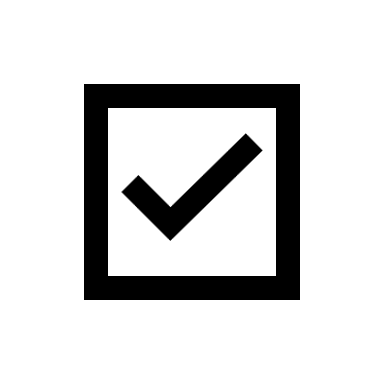 ☐☐☐☐☐☐#IndicateursUnitéCibleCibleCibleValeurValeurValeurCommentaireNB : les intitulés en bleu sont des énoncés de résultats et non pas des indicateursFinale (sur base du prodoc)Mi-parcours (prodoc)2023
(PTBA)202120222023AG.1Superficies de champs de multiplication de semences améliorées établis (par saison de culture et en cumulé)haPas de champ de multiplication, SENASEM responsable de la diffusion de matériel amélioréAG.1Superficie consacrée à la production de semences et de plantshaAG.2Superficies vivrières établies sous variétés améliorées dans le complexe rural (hors agri-multiplication)haFournir également, via un hyperlien, le(s) shapefile(s) mettant en exergue les zones sous agriculture vivrière avec variétés améliorées dans le complexe ruralAG.3Superficies d’agriculture durable réalisées, totales et ventilées par :ha120005000173500718AG.3a) Cultures pérennes sans déforestation (savane ou complexe rural et forêts dégradées)ha5000200043700437Fournir également, via un hyperlien, le(s) shapefile(s) mettant en exergue les limites des zones sous culture pérennes sans déforestationAG.3b) Plantations agroforestièresha7000300028100281Fournir également, via un hyperlien, le(s) shapefile(s) mettant en exergue les limites des zones sous plantations agroforestièresAG.4​​Nombre de bénéficiaires directs, ventilé par type d’appui agricole (pérennes, agroforesterie, vivrières)​​​70002500173500290AG.4​​​Dont ​​ 
​​​- Nombre de ménages ayant reçu des semences améliorées (ventilé par type de semence)Indicateurs d'effets (5)Indicateurs d'effets (5)Indicateurs d'effets (5)Indicateurs d'effets (5)Indicateurs d'effets (5)Indicateurs d'effets (5)Indicateurs d'effets (5)Indicateurs d'effets (5)Indicateurs d'effets (5)5Productions issues des plantations, ventilé par type (makala, manioc, café, cacao, huile de palme, etc)T, L6Acceptabilité par les ménages des bénéfices et de la rentabilité des spéculations promues7Revenus agricoles augmentés 
Revenu global généré par le projet dans la vente des produits issus des plantations, ventilé par type (makala, manioc, café, cacao, huile de palme, etc)$8Les chaînes de valeur sont opérationnelles et prêtes à absorber les productions (marges de commercialisation raisonnables et prix attractifs) :
Pourcentage de produits achetées issus des plantations appuyées par le projet (non consommés par les ménages)%9Les rendements des cultures vivrières sont améliorés :   
Pourcentage d’augmentation des rendements des cultures vivrières%EffetNombre de bénéficiaires directs (indiquer % hommes et femmes)Description et intensité du soutienNombre de bénéficiaires indirectsDescription et intensité du soutienCommentairesAménagement du territoireN/AN/AN/AN/AN/AEnergieN/AN/AN/AN/AN/AAgriculture632 dont 83% hommes et 17% des femmesFinancement de 3 projets d’alliances productives pour 780 ha pour une somme totale de 584 994 $1 735Transport des matériels végétaux des pépinières aux sites de planting, paiement des journaliers pépiniéristes. Entretien des parcellesForêtsN/AN/AN/AN/AN/AFoncierN/AN/AN/AN/AN/AMines et infrastructuresN/AN/AN/AN/AN/ADémographieN/AN/AN/AN/AN/AGouvernanceN/AN/AN/AN/AN/ANombre total2901 735N° du jalon dans la LOIDescriptif du JalonProgrès accomplis lors de la période de rapportageProgrès accomplis de manière cumulative depuis le début du projet Commentaires3Objectifs 2031Accompagner l’agriculture familiale et intermédiaire pour en réduire l’impact sur la biodiversité et les stocks de carbone, y compris en régulant strictement le drainage des tourbières ;- Sélection des ALE ;- Formation des techniciens ALE. Acquisition de modules de formation (Fiches POM). Elaboration d’un planning annuel des formations pour les Alliances productives. Formation au géoréférencement et au suivi des parcelles agroforestières ;- recherche de parcelles de démonstration ;- Sélection et Formation des conseillers agricoles pour accompagner les techniciens des ALE-.2 ALEs recrutées 3 Alliances productives constituées dont 2 AP dans la Tshopo dans la zone forestière, constituées de 632 petits producteurs recensés pour une superficie de 259 ha dans la zone des forêts. 83 Alliances Productives et 35 projets d’innovation dans les deux provinces ayant introduites leurs projets de subventions à l’issu de l’AMI.42 projets AP et 11 projets innovations sélectionnés pour le CNS.3Objectifs 2031Orienter le développement agricole en priorité dans les zones de savane, y compris en y facilitant la sécurisation foncière et l’accès à l’énergie pour appuyer les investissements agricoles durables et l’amélioration de la chaine de valeur agricole.- Session de sensibilisation auprès des opérateurs économiques et des groupements de producteurs sur les modalités d’association en alliances productives. Session d’information sur les documents nécessaires à la constitution de projets d’alliances productives et de projets d’innovations ; - Estimation des besoins en matériel végétal pour l’installation des futurs systèmes agroforestiers ;1 AP subventionnées dans la province du Kwilu, La société HPEK, une société privée d’agrobusiness dont la volonté est de relancer les filières palmier à huile et cacaoyer. Elle s’attèle à mettre sur plantation 300 ha dont 100 ha de cacao et 200 ha de palmier à huile dans le Kwilu pour une subvention de 225 000$. 33 Alliances Productives et 21 projets d’innovation dans le Kwilu ayant introduites leurs projets de subventions à l’issu de l’AMINom du projet de communicationDate de début du projet de communicationDate de fin du projet de communicationDate de fin du projet de communicationObjectifs du projet de communication (comment ce projet de communication s’insère-t-il dans les objectifs et la stratégie globale ?) :Objectifs du projet de communication (comment ce projet de communication s’insère-t-il dans les objectifs et la stratégie globale ?) :AudienceAudienceRésultat en termes de communication (y compris en termes de communication pour le changement social et comportemental)Résultat en termes de communication (y compris en termes de communication pour le changement social et comportemental)Lien aux outils de communication (Par exemple : publications, ateliers, spots radio, pages web) Lien aux outils de communication (Par exemple : publications, ateliers, spots radio, pages web) Lien aux outils de communication (Par exemple : publications, ateliers, spots radio, pages web) A) Résultats  B) Budget Total (USD) tel que dans le document de projet (indiquer si révision)C) Budget prévu pour la période de rapportage (semestre ou année)D) Dépenses annuellesE) Solde au 31/12/2023F) Taux de décaissement sur la période de rapportageG) Taux de décaissement cumulatif depuis le début du projetEffet 1 : Mise en place d'un dispositif de conseil technique et économique aux exploitations agricoles et aux PME agricoles2 934 857 778 916,03  663 460115 456 85% 36%Produit 1.1 : Mise en place d'un dispositif de conseil technique1 035 832 274 911,54234 16240 749  85%36%Produit 1.2 : Renforcement des capacités de services de conseil auprès des agriculteurs863 193229 092,95195 13533 95885%36%Produit 1.3 : Arrangements institutionnels pour renforcer la qualité et la visibilité de l'offre de services aux exploitations et PME agricoles1 035 832 274 911,54234 16240 749 85%36%Effet 2 : Mise en place d'un dispositif de conseil aux institutions financières517 916  137 455,77117 08120 375 85% 36%Effet 3 : Dispositif de montage de projets pour des crédits bancaires adossés à une subvention et fonds d’innovation8 097 1232 980 164,30717 0512 263 11324%14%Produit 3.1 : Dispositif de montage de projets pour des crédits bancaires adossés à une subvention7 297 1232 980 164,30717 0512 263 11324%15%Produit 3.2 : Fonds d'innovation800 00000000%Effet 4 : Réplicabilité du mécanisme à d'autres provinces715 2130000%Effet 5 : Mise en place d’un système de suivi-évaluation conforme à la matrice de suivi des indicateurs du CAFI et suivi du couvert forestier dans les zones d’emprise du projet1 103 000218 883,04219 680797100%40%Total Coûts Résultats13 368 1104 115 419,131 717 2722 398 14742%21%Total Coûts M&E650 000173 750,0049 378124 37228%13%Total Coûts Gestion de Projet (PMC)14 018 1104 289 169,131 766 6502 522 51941%21%Coût Total Indirect981 2680Total  14 999 3784 289 169,13 1 766 650 2 522 519  41%26%CATEGORIES DE BUDGET UNDGBudget PSFDDépenses 2022Dépenses 2023CUMUL 2022-2023Taux d'exécution1. Personnels3 187 560491106653 8311 144 93736%2. Fournitures, produits de base, matériaux321 0256373916 38980 12925%3. Equipements, véhicules et mobilier (y compris l'amortissement)238 03518445844 325228 78396%4. Services contractuels2 189 50081875356 448438 32320%5.Voyages331 2903411569 465103 58031%6. Transferts et subventions aux contreparties5 840 0000320 313320 3135%7. Coûts généraux de fonctionnement et autres coûts directs1 910 700260122305 878566 00030%Total des Coûts Directs14 018 11011154141 766 6502 882 065421%8. Coûts de soutien indirects (Max. 7 %)981 268981 268981 268100%TOTAL des Coûts14 999 37820966821 766 6503 863 33326%Résultats Progrès actuel de l'indicateurDépenses cumulatives en US $  Commentaires Progrès actuel de l'indicateurDépenses cumulatives en US $  Commentaires Effet 1 : Mise en place d'un dispositif de conseil technique et économique aux exploitations agricoles et aux PME agricoles 1 057 124Produit 1.1 : Mise en place d'un dispositif de conseil technique 373 103Produit 1.2 : Renforcement des capacités de services de conseil auprès des agriculteurs310 919Produit 1.3 : Arrangements institutionnels pour renforcer la qualité et la visibilité de l'offre de services aux exploitations et PME agricoles 373 103Effet 2 : Mise en place d'un dispositif de conseil aux institutions financières186 551Effet 3 : Dispositif de montage de projets pour des crédits bancaires adossés à une subvention et fonds d’innovation1 116 863Produit 3.1 : Dispositif de montage de projets pour des crédits bancaires adossés à une subvention1 116 863Produit 3.2 : Fonds d'innovation0Effet 4 : Réplicabilité du mécanisme à d'autres provinces0Effet 5 : Mise en place d’un système de suivi-évaluation conforme à la matrice de suivi des indicateurs du CAFI et suivi du couvert forestier dans les zones d’emprise du projet437 148Total2 797 687PILIERBUDGET DANS LE PRODOCDECAISSEMENTS ESTIMES POUR LA PERIODE DE RAPPORTAGEDECAISSEMENTS CUMULES DEPUIS LE DEBUT DU PROJETAménagement du TerritoireFoncierAgriculture14 99 9378 USD4 605 044,17 USD7 495 238 USDForêtEnergieMines et HydrocarburesDémographieGouvernanceN° du ContratIntitulé et thématiqueType 
(ONG internationale, ONG nationale, entité publique, secteur privé, autre)Montant du contrat ($)Date signature contratDate fin ContratDélai Exécution PrévuCommentaires001/PSFD/MINAGRIContrat pour service de consultanceConsortium FRM-Ingénierie-AMAR-ACODED-Fondation Hanns Seidel328701021/09/202121/09/202660 mois002/PSFD/SG/AGRI/2023Contrat de prestation de service ALE/KWILUConsortium AIPD-CRREDD-CAFRIDD15450015/02/202315/02/202412 moisRenouvelable par tacite reconduction003/PSFD/SG/AGRI/2023Contrat de prestation de service ALE TSHOPOConsortium CWS Conseil-AENA15450001/03/202301/03/202413 moisRenouvelable par tacite reconduction004/PSFD/SG/AGRI/2023Contrat de subvention de l'Alliance Productive/TshopoONG Développement Rural au Congo "DRC"7500002/06/2023Fin PGMDurée du PGM005/PSFD/SG/AGRI/2023Contrat de subvention de l'Alliance Productive/TshopoCoopérative des Cultivateurs de Cacao de la Tshopo COCUCT ASBL28497302/06/2023Fin PGMDurée du PGM006/PSFD/SG/AGRI/2023Contrat d'acquisition d'un logiciel de gestion financière et comptablePrivé : Darcet Consulting3572825/05/202325/06/20231 mois-007/PSFD/SG/AGRI/2023Contrat de subvention de l'Alliance Productive/KwiluConsortium HPEK-UNIONS-CORIDEK-REPROV& APEK225 00021/07/202320/07/202412 mois008/PSFD/SG/AGRI/2023Contrat d’assurance maladiesPrivé : SUNU41 34401/12/202310/01/20512 moisRenouvelable après évaluationONG NationaleEntité publiqueSecteur privéAIPD-CRREDD-CAFRIDDConsortium FRM-IngénierieCWS Conseil-AENADarcet ConsultingDéveloppement Rural au Congo "DRC"KPMG (Auditeur)SUNU (Assureur)RubriquesBudget Initial (USD) CAFIBudget révisé (USD)CAFI AFDVariationFonctionnement du PSFD4 845 8105 0548604%Activités8 697 3008 313 250-4%Frais généraux de fonctionnement et autres frais direct475 000650 00037%Frais de gestion de l'AFD964 958981 2682%Total          14 983 068         14 999 3780%Activité de suivi et évaluationNombre prévuNombre réaliséDate(s)Compte-rendu avec hyperlien (doit notamment figurer le suivi des décisions prises dans les instances de décision du projet) COPIL de projet10107/2021Comité Technique de GestionMissions de suivi terrain101006/07/10 &12 -2023Nature de l’évaluationDateConclusions majeures de l’évaluationRéponse du managementSuivi mise en œuvre des actions à prendreAudit FinancierOctobre 2023Opinion sans réserveRASMise à jour du MPOCritèreActivités ciblant les groupes sus mentionnés RésultatsDéfis affrontésMise en œuvre/ActivitésFormation Genre à Kikwit10 personnes formésRecenser les femmes dans les projets APSuivi-évaluationN°Lieu Description de la plainteDate d’émissionRésolution priseActions spécifiques du projetDéfis rencontrésPrincipe 1 : Les activités REDD+ doivent protéger les forêts naturelles, favoriser l’accroissement des services environnementaux et renforcer la préservation de la biodiversité.(Cancun a ; IFC norme 6)Les projets pilotes financés sont immobilisées dans les zones dégradées dans la Tshopo et sont vérifiés sur terrain et géo -référencés Principe 2 : Les activités REDD+ doivent favoriser la transparence et la bonne gouvernance. (Cancun b)Un AMI a été lancé ouvertement pour informer sur l’appel à projets agricoles des alliances avec tous les outils de soumission et de gestion de subventionUn comité participatif et multi acteur ( impliquant administration, Innutrition bancaire et la société civile dans l’analyse et la sélection des projets au niveau des provincesPrincipe 3 : Les activités REDD+ doivent minimiser les pertes et dommages, prévoir des voies de recours et mettre en place des mécanismes de réparations justes et équitables d’éventuelles pertes et/ou dommages subis par les communautés et autres parties prenantes(IFC norme 4)Principe 4 : Les bénéfices économiques et sociaux générés par les activités REDD+ doivent être partagés équitablement et proportionnellement par les parties prenantes intéressées(Cancún f ; IFC norme 1)Les financements mobilisés dans le cadre des projets pilotes ont été transféré aux communautés locales planteurs membres des alliances productrices pour développer les plantationsPrincipe 5 : Les activités REDD+ doivent favoriser l’émergence de nouvelles opportunités économiques pour contribuer au développement durable des communautés locales et des peuples autochtonesUne participation active des communautés au sein des alliances leur permettent d’accéder aux intrants et grâce aux accords de partenariat avec l’opérateur économique permettent le développement des nouvelles opportunités économiques des communautés localesPrincipe 6 : Les activités REDD+ doivent assurer la participation effective et efficiente de toutes les parties prenantes, notamment des communautés locales et autochtones dans leurs spécificités locales(Cancun d)Voir section 9.2 peuples autochtonesPrincipe 7 : Les activités REDD+ doivent respecter les droits humains, ceux des travailleurs qu’ils emploient et les droits aux terres et ressources naturelles des communautés riveraines concernées(Cancun ca) Que les actions complètent ou sont conformes aux objectifs des programmes forestiers nationaux et des conventions et accords internationaux pertinents ;b) Mesures visant à réduire les déplacements d’émissions.C) Norme de performance 2 : Main-d’œuvre et conditions de travailIdentification des risquesIdentification des risquesIdentification des risquesTraitement du risqueTraitement du risqueTraitement du risqueDescription du risquePériode d'identificationCatégorie de risqueEvolution du risque (stable, accru, amoindri) par rapport au dernier rapport Action(s)ResponsabilitéDate limiteLes activités du programme sont impactées par les tensions politiques et les blocages institutionnels liées et/ou consécutives à la période électorale Durant l’exécution ÉlevéAmoindriLe dialogue permanent avec les autorités administratives, les services de l’administration et les représentants de la société civile ont permis de baliser les malentendus sur la question des per diem et sur le suivi des activités par les services techniques provinciaux. Système de collecte d’informations (observation et analyse du contexte et échange d’informations sécuritaires)AFD et Unité de gestion de projetLes activités du programme sont impactées par les tensions politiques et les blocages institutionnels liées et/ou consécutives à la période électorale Durant l’exécution ÉlevéAmoindriLe dialogue permanent avec les autorités administratives, les services de l’administration et les représentants de la société civile ont permis de baliser les malentendus sur la question des per diem et sur le suivi des activités par les services techniques provinciaux. Système de collecte d’informations (observation et analyse du contexte et échange d’informations sécuritaires)AFD et Unité de gestion de projetN/ALe développement de l’insécurité en milieu rural affecte les capacités d’investissements des exploitations et PME agricoles pour améliorer leur productivité Avant l’exécution des activitésÉlevéStableLa création d’un comité de gestion pour les alliances productives permettra de vérifier les titres d’accession au foncier pour chaque membre et de régler les litiges entres les membres. Démontrer l'accession au foncier (titre coutumier, titre foncier)Obtention du CLIP des OP et communautés locales.La capacité institutionnelle analysée, l'appropriation locale des Alliances productives identifiées est démontrée.UGP - ALE ONG et porteurs de - projetsN/AFluctuations des cours des matières premières (cacao, café) Avant l’exécution des activitésMoindreStableLes appuis techniques permettent d’assurer des niveaux de productivité qui atténuent la perte de valeur des produits. Le programme initie une approche de conseil « exploitation » qui permet aux ménages agricoles de maintenir leur niveau de vie indépendamment d’un manque à gagner conjoncturel sur certains produits.UGP - ALE ONG et porteurs de - projetsN/ALe secteur privé reste réticent à investir dans un développement agricole durable, en particulier ceux qui externalisent leurs activités de production Avant et durant l’exécution des activitésMoindreStableLe programme agit auprès des deux catégories d’acteurs et aide à renforcer leurs compréhensions respectives.Identification et choix des filières agricoles porteuses  Des références technico-économiques sont à produire pour accompagner les décisions des différents acteurs des chaines de valeur et soutenir les options qui garantissent que les intérêts sont partagés UGP - ALE ONG et porteurs de - projetsN/AIncertitude sur la faisabilité des mesures envisagées pour améliorer le climat des affaires et le cadre réglementaire du secteur ne sont pas prises. Avant l’exécution des activitésÉlevéStableDialogue permanent avec la partie nationale, en particulier au sein de l’instance de pilotage. Le lien du programme avec des organisations représentant le secteur privé, les producteurs agricoles, la société civile et les chefferies permet de soutenir des actions de plaidoyer d’envergure. UGP N/AMainmise des services publics sur les fonctions de production, transformation et commercialisation sans compter l'approvisionnement en intrants. MoindreStableAppui à la clarification des rôles respectifs des professionnels et des services publics. Implication des services de l’Etat dans les actions de suivi. UGPN/ADysfonctionnement des mécanismes de financement du secteur agricoleElevéStableAppui à la simplification des procédures d'accès au financement et adaptation aux spécificités du secteur agricole ; Appui au développement de mécanismes d’incitation aux investissements privés dans le secteur agricole durable, associé à des modalités de soutien à l’investissement des exploitations et PME agricoles. Valorisation et amplification des acquis des mécanismes existants. Participation au dialogue national et multi acteur sur la problématiqueUGP-Porteurs de projetN/ALe développement des chaines de valeur et l’amélioration de la gouvernance territoriale et forestière est contrainte par les difficultés à trouver du capital humain qualifié StableLes interventions reposent sur des entreprises privées exigeantes avec leur personnel et assurent leur formation et leur suivi. Des investigations sont réalisées pour identifier le potentiel de ressources humaines mobilisables. Des actions de formation sont réalisées et de l’expertise internationale est mobilisée pour accompagner les équipes qui travaillent en lien avec le programme. UGPN/ADégradation de la situation de corruption du pays, notamment aux niveaux déconcentrés ÉlevéStableRenforcement du dialogue avec les autorités nationales, notamment dans le cadre de comités de pilotage Soutien aux actions de lobbying conjointes entre les organisations du secteur privé, des producteurs et de la société civile Signature dans le contrat des AP d’un engagement anti- corruption et production du code de conduite et d’éthique à diffuser aux partenairesUGPN/ALes disfonctionnements climatiques et les difficultés à gérer la question phytosanitaire limitent les capacités d’investissement des opérateurs et des producteurs MoindreStableLa vulgarisation des pratiques agroforestières et de l’abattage sélectif sur défriches destinées à des plantations réduit la sensibilité aux aléas du climat. Le développement des pratiques agro écologiques (traitement bio, push pull, etc.) réduit la sensibilité des végétaux aux attaques. Le conseil technico-économique mis en place permet aux producteurs d’accéder à du matériel végétal mieux adapté aux changements climatiques, de mieux connaitre les prédateurs et maladies, ainsi que leurs modes de traitement. Les opérateurs privés approvisionnent les producteurs en intrants de qualité grâce à l’appui des équipes du programme. Renforcement des normes et des systèmes de contrôle qualité et de sécurité sanitaire pour la distribution et l'usage des intrants agricoles. UGPN/ALa spéculation foncière constitue un facteur limitant à l’investissement Des outils sont mis en place pour appuyer les communautés à maîtriser les modes d’occupation des terres. Des appuis sont proposés aux investisseurs agricoles pour vérifier et sécuriser leurs droits fonciers. UGP-ALE-Porteurs de projetN/AIdentification des risquesIdentification des risquesTraitement du risqueTraitement du risqueTraitement du risqueDescription du risqueCatégorie de risqueEvolution du risque (stable, accru, amoindri) lors de l’année de rapportage  Action anticipée ou menée par le projetResponsabilitéÉchéanceCas de Fraude, mauvaise utilisation de fonds et corruptionOui (reporter ci-dessous combien de cas allégés, en cours d’ínvestigation et/ou ayant conduit à des sanctions pour la période de rapportage, et une brève description de chacun des cas)NonAllégationsInvestigationsSanctions (y compris les recouvrements effectués et leurs montants)Cas d’exploitation, abus et harcèlement sexuels AllégationsInvestigationsSanctions Fraude, mauvaise utilisation de fonds et corruption : Veuillez détailler les formations fournies aux staffs, consultants et sous-contractants sur fraude, la mégestion de fonds et la corruption depuis le début du programme Fraude, mauvaise utilisation de fonds et corruption : Veuillez détailler les formations fournies aux staffs, consultants et sous-contractants sur fraude, la mégestion de fonds et la corruption depuis le début du programme Fraude, mauvaise utilisation de fonds et corruption : Veuillez détailler les formations fournies aux staffs, consultants et sous-contractants sur fraude, la mégestion de fonds et la corruption depuis le début du programme Pour la période de rapportageDepuis le début du programmeNombre de staffs formés /nombre de staff totalNombre de consultants formés / nombre totalNombre de sous-contractants formés / nombre totalExploitation, abus et harcèlement sexuelsExploitation, abus et harcèlement sexuelsExploitation, abus et harcèlement sexuelsVeuillez détailler les formations fournies aux staffs, consultants et sous contractants sur l’exploitation, les abus et le harcèlement sexuelPour la période de rapportageDepuis le début du programmeNombre de staffs formés/nombre de staff totalNombre de consultants formés / nombre totalNombre de sous-contractants formés / nombre total